Додаток 1до рішення виконавчого комітетуПоложенняпро погодження режиму роботи об’єктів сфери торгівлі та сфери обслуговування населення на території Тернопільської міської територіальної громади1.Загальні положення.	1.1. Положення про погодження режиму роботи об’єктів сфери торгівлі та сфери обслуговування населення на території Тернопільської міської територіальної громади (далі – Положення) розроблено відповідно до Законів України «Про місцеве самоврядування в Україні», «Про забезпечення санітарного та епідемічного благополуччя населення», Порядку провадження торговельної діяльності та правил торговельного обслуговування на ринку споживчих товарів, затвердженого постановою Кабінету Міністрів України від 15.06.2016р. №833, інших нормативних документів, що регулюють діяльність у сфері торгівлі та послуг.	1.2. Положення визначає процедуру надання документів та встановлення за узгодженням з власником зручного для населення режиму роботи торговельних об’єктів, закладів ресторанного господарства, об’єктів з надання побутових послуг, розміщених на території Тернопільської міської територіальної громади.	1.3. Дія цього Положення поширюється на суб’єктів господарювання та організації, незалежно від форм власності та відомчої належності, які здійснюють діяльність у сфері торгівлі, ресторанного господарства та сфері побутового обслуговування населення.	1.4. Погодження режиму роботи об’єктів сфери торгівлі, сфери послуг та закладів ресторанного господарства в стаціонарних спорудах, павільйонах на території Тернопільської міської територіальної громади, Погодження режиму роботи кіосків, тимчасових споруд, автопричепів, лотків на території Тернопільської міської територіальної громади, Погодження режиму роботи пересувної мережі (автокав’ярні, велокав’ярні, автомобілі з реалізації питної води), торгових розносок на території Тернопільської міської територіальної громади, Погодження режиму роботи кіосків, лотків в стаціонарних спорудах на території Тернопільської міської територіальної громади, Погодження режиму роботи ринків на території Тернопільської міської територіальної громади (далі – Погодження) – документи встановленого зразка, які визначають режим роботи в денний час з 08.00 год. до 22.00 год. торговельних об’єктів, закладів ресторанного господарства, об’єктів з надання побутових послуг, які розташовані на території Тернопільської міської територіальної громади. Погодження – це неадміністративні послуги, надання яких забезпечується відділом торгівлі, побуту та захисту прав споживачів Тернопільської міської ради.	1.5. Погодження, отримані відповідно до цього Положення, не звільняють суб’єктів господарювання від обов’язку отримання дозвільних документів та інших погоджень, передбачених чинним законодавством.	1.6. Торговельний об’єкт – ринок, ринковий комплекс, магазин-склад, склад товарний, гіпермаркет, торговельний центр, магазин (крамниця), універсам (супермаркет), універмаг, мінімаркет, магазин з кафетерним відділом, павільйон, павільйон з кафетерним відділом, кіоск, автопричіп, лоток, намет, палатка, засоби пересувної мережі (автокав’ярня, велокав’ярня, автомобіль по реалізації питної води, торгова розноска).	1.7. Заклад ресторанного господарства – ресторан, ресторан-бар, бар, нічний клуб, кафе, кафе-бар, кафе-пекарня, кафетерій, кав’ярня, чайний салон, піцерія, закусочна, шинок, пивна зала, заклад швидкого обслуговування РГ, їдальня, буфет, фабрика-кухня, ресторан за спеціальним замовленням.	1.8. Об’єкт з надання побутових послуг – будівля, приміщення в стаціонарній споруді, павільйон, кіоск, пересувна майстерня, приймальний пункт.	1.9. Терміни, що не визначені у цьому Положенні, вживаються у значенні, встановленому чинним законодавством.2. Порядок отримання Погоджень.		2.1. Суб’єкт господарювання або уповноважена ним особа подає адміністратору Центру надання адміністративних послуг заяву затвердженого зразка та пакет документів, затверджених п.4 даного Положення.	2.2. Адміністратор Центру надання адміністративних послуг реєструє заяву та документи передає його до відділу торгівлі, побуту та захисту прав споживачів Тернопільської міської ради.2.3. Відділ торгівлі, побуту та захисту прав споживачів Тернопільської міської ради в термін до десяти календарних днів забезпечує:	- розгляд заяви і документів, підготовку Погодження або обґрунтованої відмови у його видачі;	- передачу Погодження або обґрунтованої відмови у його видачі адміністратору Центру надання адміністративних послуг.	2.4. Адміністратор Центру надання адміністративних послуг не пізніше наступного робочого дня повідомляє про це суб’єкта господарювання.	2.5. Термін дії Погодження:	2.5.1. для стаціонарних об’єктів, що перебувають у власності суб’єктів господарювання – без обмеження;	2.5.2. для стаціонарних об’єктів, що знаходяться в орендованих приміщеннях – на термін дії договору оренди (суборенди) приміщення;	2.5.3. для павільйонів, що перебувають у власності суб’єктів господарювання – на термін дії договору оренди земельної ділянки;	2.5.4. для орендованих павільйонів – на термін дії договору оренди павільйону, але не більше терміну дії договору оренди земельної ділянки;	2.5.5. для інших об’єктів – на термін дії паспортів прив’язки тимчасових споруд, найму (оренди) земельної ділянки.	2.6. Суб’єкт господарювання (заявник) несе персональну відповідальність за достовірність інформації, зазначеної у заяві та документах, що додаються до неї, згідно з чинним законодавством. Дана інформація перевіряється виконавчими органами міської ради під час підготовки Погодження, в ході проведення обстеження торговельних об’єктів, закладів ресторанного господарства, об’єктів з надання побутових послуг та контролюючими службами, правоохоронними органами в ході планових або позапланових перевірок.	2.7. Відмова у видачі Погодження можлива з наступник підстав:	2.7.1. подання встановленого переліку документів не в повному обсязі;	2.7.2. встановлення фактів у поданих заяві та документах, що не відповідають дійсності або містять недостовірну інформацію;3. Перелік документів, які додаються до заяв на Погодження.	3.1. Для об’єктів торгівлі, сфери послуг та закладів ресторанного господарства в стаціонарних спорудах, павільйонах:	3.1.1. Копія документу, що засвідчує право власності на об’єкт нерухомого майна (у випадку, якщо дані не внесені в Державний реєстр речових прав на нерухоме майно (до 2013р.), договір оренди, договір суборенди;	3.1.2. копія технічного паспорту на нежитлове приміщення для підтвердження можливості суб’єкта господарювання проводити певні дії щодо здійснення господарської діяльності в конкретному приміщенні (магазин продовольчих товарів, магазин непродовольчих товарів, заклад ресторанного господарства).	3.1.3. копія рішення про державну реєстрацію потужності, виданого Тернопільським міським управлінням Головного управління Держпродспоживслужби в Тернопільській області (для продовольчих товарів);	3.1.4. угода із спеціалізованим підприємством на вивезення твердих побутових відходів;	Працівники відділу торгівлі, побуту та захисту прав споживачів формують витяг з Єдиного державного реєстру юридичних осіб, фізичних осіб-підприємців та громадських формувань, витяг з Державного реєстру речових прав на нерухоме майно(після 2013 року), перевіряють достовірність інформації поданої суб’єктом господарювання щодо документа, що засвідчує право власності або право користування земельною ділянкою (для павільйонів).	3.2. Для торгових кіосків, тимчасових споруд, автопричепів, лотків:	3.2.1. рішення про державну реєстрацію потужності, виданого Тернопільським міським управлінням Головного управління Держпродспоживслужби в Тернопільській області (для продовольчих товарів);	3.2.2. угода із спеціалізованим підприємством на вивезення твердих побутових відходів;	3.2.3. договір оренди торгового кіоска/тимчасової споруди/автопричепа/лотка (для орендованих об’єктів торгівлі).	Працівники відділу торгівлі, побуту та захисту прав споживачів формують витяг з Єдиного державного реєстру юридичних осіб, фізичних осіб-підприємців та громадських формувань та перевіряють достовірність інформації, вказаної в заяві суб’єкта господарювання щодо наявності та терміну дії паспорта прив’язки тимчасової споруди та документа, що засвідчує право власності або право користування земельною ділянкою.	3.3. Для засобів пересувної мережі (автокав’ярні, велокав’ярні, автомобілі з реалізації питної води), торгових розносок:	3.3.1. рішення про державну реєстрацію потужності, виданого Тернопільським міським управлінням Головного управління Держпродспоживслужби в Тернопільській області (для продовольчих товарів);	Працівники відділу торгівлі, побуту та захисту прав споживачів формують витяг з Єдиного державного реєстру юридичних осіб, фізичних осіб-підприємців та громадських формувань та перевіряють достовірність інформації, вказаної в заяві суб’єкта господарювання щодо наявності витягу з протоколу засідання комісії з організації та розміщення сезонних об’єктів сфери торгівлі, послуг, відпочинку та розваг на території м.Тернополя та парків;	3.4. Для кіосків, лотків в стаціонарних спорудах:	3.4.1. договір оренди, договір суборенди;	3.4.2. рішення про державну реєстрацію потужності, виданого Тернопільським міським управлінням Головного управління Держпродспоживслужби в Тернопільській області (для продовольчих товарів);	Працівники відділу торгівлі, побуту та захисту прав споживачів формують витяг з Єдиного державного реєстру юридичних осіб, фізичних осіб-підприємців та громадських формувань.	3.5. Для ринків:	3.5.1. Копія документу, що засвідчує право власності на об’єкт нерухомого майна (у випадку, якщо дані не внесені в Державний реєстр речових прав на нерухоме майно (до 2013р.), договір оренди, договір суборенди;	3.5.2. копія документа про підтвердження можливості суб’єкта господарювання проводити певні дії щодо здійснення господарської діяльності в конкретному приміщенні (свідоцтво про відповідність збудованого об’єкта проектній документації, вимогам державних стандартів, будівельних норм і правил або акт державної технічної комісії про приймання в експлуатацію, технічний паспорт на нежитлове приміщення) для стаціонарних споруд;	3.5.3. угода із спеціалізованим підприємством на вивезення твердих побутових відходів;	Працівники відділу торгівлі, побуту та захисту прав споживачів формують витяг з Єдиного державного реєстру юридичних осіб, фізичних осіб-підприємців та громадських формувань, витяг з Державного реєстру речових прав на нерухоме майно(після 2013 року), перевіряють достовірність інформації, вказаної в заяві суб’єкта господарювання щодо наявності та терміну дії документа, що засвідчує право власності або право користування земельною ділянкою.4. Скасування дії Погодження.	4.1. Скасування дії Погодження здійснюється рішенням виконавчого комітету міської ради на підставі протоколів контролюючих служб про порушення вимог чинного законодавства, за наявності обґрунтованих скарг на роботу торговельного об’єкта, закладу ресторанного господарства, об’єкта з надання побутових послуг.	4.2. Скасоване Погодження втрачає чинність з моменту прийняття рішення про його скасування виконавчим комітетом міської ради.	4.3. Мотивоване рішення про скасування Погодження у письмовій формі доводиться до відома суб’єкта господарювання.	4.4. Рішення про скасування Погодження може бути оскаржене суб’єктом господарювання у судовому порядку. 5. Прикінцеві положення.	5.1. Копія Погодження розміщується в куточку споживача.	5.2. У випадку зміни суб'єкта  господарювання,  що здійснює торгівлю  або  надає  послуги на відповідному об’єкті, зміни товарної спеціалізації, оформлюється нове Погодження.	5.3. У випадку втрати Погодження суб’єкт господарювання подає заяву встановленого зразка адміністратору Центру надання адміністративних послуг. При умові не закінчення терміну дії втраченого Погодження суб’єкту господарювання видається Погодження з позначкою «дублікат».	5.4. Суб’єкт господарювання несе персональну вiдповiдальнiсть за вiдсутнiсть Погодження, згiдно з вимогами чинного законодавства.	5.5. У разi вiдсутностi Погодження суб’єкт господарювання зобов’язаний отримати його, відповідно до вимог  цього Положення.	5.6. Погодження оформлюється безоплатно.	5.7. У разі припинення діяльності за вказаною адресою до закінчення терміну дії Погодження, суб’єкт господарювання зобов’язаний в десятиденний термін повернути Погодження у відділ торгівлі, побуту та захисту прав споживачів Тернопільської міської ради. 	Міський голова						Сергій НАДАЛ	Додаток 2до рішення виконавчого комітету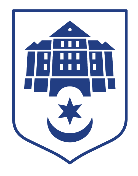 ТЕРНОПІЛЬСЬКА МІСЬКА РАДАВідділ торгівлі, побуту та захисту прав споживачівм. Тернопіль, вул. Коперника, 1, 46001  тел.: +38 067 447 34 52   е-mail:torguprav@ukr.net
web: ternopilcity.gov.uaПОГОДЖЕННЯ №режиму роботи об’єктів торгівлі, сфери послуг та закладів ресторанного господарства в стаціонарних спорудах, павільйонах на території Тернопільської міської територіальної громадиВидане _______________________________________________________________________(повне найменування юридичної особи / ім’я, по-батькові та прізвище фізичної особи – підприємця)______________________________________________________________________________(ім’я, по-батькові та прізвище керівника юридичної особи)______________________________________________________________________________(ідентифікаційний код згідно з ЄДРПОУ / реєстраційний номер облікової картки платника податків)Тип об'єкта, його назва_________________________________________________________Вид діяльності ________________________________________________________________						м.Тернопіль, Адреса об'єкта ________________________________________________________________Загальна площа____  кв. м., 				орендована площа_____кв. м.Погоджений режим роботи: 	щоденно з ____ год. до ____ год.					обідня перерва з _____ год. до _____ год.					вихідні дні Термін дії Погодження: Суб'єкт господарювання несе повну відповідальність за виконання норм чинного законодавства, які регламентують господарську діяльність у сфері торгівлі або сфері надання послуг, відповідно до погодженого режиму роботи.Дата видачі Погодження: Видано згідно рішення виконавчого комітету Тернопільської міської ради від 21.05.2014 №517.Начальник відділу							Галина ГОРЄВАТЕРНОПІЛЬСЬКА МІСЬКА РАДАВідділ торгівлі, побуту та захисту прав споживачівм. Тернопіль, вул. Коперника, 1, 46001  тел.: +38 067 447 34 52   е-mail:torguprav@ukr.net
web: ternopilcity.gov.uaПОГОДЖЕННЯ №режиму роботиторгових кіосків, тимчасових споруд, автопричепів, лотків на території Тернопільської міської територіальної громадиВидане _______________________________________________________________________(повне найменування юридичної особи / ім’я, по-батькові та прізвище фізичної особи – підприємця)______________________________________________________________________________(ім’я, по-батькові та прізвище керівника юридичної особи)______________________________________________________________________________(ідентифікаційний код згідно з ЄДРПОУ / реєстраційний номер облікової картки платника податків)Тип об'єкта, його назва_________________________________________________________Вид діяльності ________________________________________________________________						м.Тернопіль, Адреса об'єкта ________________________________________________________________Загальна площа____  кв. м., 				орендована площа_____кв. м.Погоджений режим роботи: 	щоденно з ____ год. до ____ год.					обідня перерва з _____ год. до _____ год.					вихідні дні Термін дії Погодження: Суб'єкт господарювання несе повну відповідальність за виконання норм чинного законодавства, які регламентують господарську діяльність у сфері торгівлі або сфері надання послуг, відповідно до погодженого режиму роботи.Дата видачі Погодження: Видано згідно рішення виконавчого комітету Тернопільської міської ради від 21.05.2014 №517.Начальник відділу							Галина ГОРЄВАТЕРНОПІЛЬСЬКА МІСЬКА РАДАВідділ торгівлі, побуту та захисту прав споживачівм. Тернопіль, вул. Коперника, 1, 46001  тел.: +38 067 447 34 52   е-mail:torguprav@ukr.net
web: ternopilcity.gov.uaПОГОДЖЕННЯ №режиму роботи пересувної мережі (автокав’ярні, велокав’ярні, автомобілі з реалізації питної води), торгових розносокна території Тернопільської міської територіальної громадиВидане _______________________________________________________________________(повне найменування юридичної особи / ім’я, по-батькові та прізвище фізичної особи – підприємця)______________________________________________________________________________(ім’я, по-батькові та прізвище керівника юридичної особи)______________________________________________________________________________(ідентифікаційний код згідно з ЄДРПОУ / реєстраційний номер облікової картки платника податків)Тип об'єкта, його назва_________________________________________________________Вид діяльності ________________________________________________________________						м.Тернопіль, Адреса об'єкта ________________________________________________________________Загальна площа____  кв. м., 				орендована площа_____кв. м.Погоджений режим роботи: 	щоденно з ____ год. до ____ год.					обідня перерва з _____ год. до _____ год.					вихідні дні Термін дії Погодження: Суб'єкт господарювання несе повну відповідальність за виконання норм чинного законодавства, які регламентують господарську діяльність у сфері торгівлі або сфері надання послуг, відповідно до погодженого режиму роботи.Дата видачі Погодження: Видано згідно рішення виконавчого комітету Тернопільської міської ради від 21.05.2014 №517.Начальник відділу							Галина ГОРЄВАТЕРНОПІЛЬСЬКА МІСЬКА РАДАВідділ торгівлі, побуту та захисту прав споживачівм. Тернопіль, вул. Коперника, 1, 46001  тел.: +38 067 447 34 52   е-mail:torguprav@ukr.net
web: ternopilcity.gov.uaПОГОДЖЕННЯ №режиму роботи кіосків, лотків в стаціонарних спорудахна території Тернопільської міської територіальної громадиВидане _______________________________________________________________________(повне найменування юридичної особи / ім’я, по-батькові та прізвище фізичної особи – підприємця)______________________________________________________________________________(ім’я, по-батькові та прізвище керівника юридичної особи)______________________________________________________________________________(ідентифікаційний код згідно з ЄДРПОУ / реєстраційний номер облікової картки платника податків)Тип об'єкта, його назва_________________________________________________________Вид діяльності ________________________________________________________________						м.Тернопіль, Адреса об'єкта ________________________________________________________________Загальна площа____  кв. м., 				орендована площа_____кв. м.Погоджений режим роботи: 	щоденно з ____ год. до ____ год.					обідня перерва з _____ год. до _____ год.					вихідні дні Термін дії Погодження: Суб'єкт господарювання несе повну відповідальність за виконання норм чинного законодавства, які регламентують господарську діяльність у сфері торгівлі або сфері надання послуг, відповідно до погодженого режиму роботи.Дата видачі Погодження: Видано згідно рішення виконавчого комітету Тернопільської міської ради від 21.05.2014 №517.Начальник відділу							Галина ГОРЄВАТЕРНОПІЛЬСЬКА МІСЬКА РАДАВідділ торгівлі, побуту та захисту прав споживачівм. Тернопіль, вул. Коперника, 1, 46001  тел.: +38 067 447 34 52   е-mail:torguprav@ukr.net
web: ternopilcity.gov.uaПОГОДЖЕННЯ №режиму роботи ринків на території Тернопільської міської територіальної громадиВидане _______________________________________________________________________(повне найменування юридичної особи / ім’я, по-батькові та прізвище фізичної особи – підприємця)______________________________________________________________________________(ім’я, по-батькові та прізвище керівника юридичної особи)______________________________________________________________________________(ідентифікаційний код згідно з ЄДРПОУ / реєстраційний номер облікової картки платника податків)Тип об'єкта, його назва_________________________________________________________Вид діяльності ________________________________________________________________						м.Тернопіль, Адреса об'єкта ________________________________________________________________Загальна площа____  кв. м., 				орендована площа_____кв. м.Погоджений режим роботи: 	щоденно з ____ год. до ____ год.					обідня перерва з _____ год. до _____ год.					вихідні дні Термін дії Погодження: Суб'єкт господарювання несе повну відповідальність за виконання норм чинного законодавства, які регламентують господарську діяльність у сфері торгівлі або сфері надання послуг, відповідно до погодженого режиму роботи.Дата видачі Погодження: Видано згідно рішення виконавчого комітету Тернопільської міської ради від 21.05.2014 №517.Начальник відділу							Галина ГОРЄВА                  Міський голова						Сергій НАДАЛ	Додаток 3до рішення виконавчого комітетуМіський голова						Сергій НАДАЛ                                                                                            Начальнику відділу торгівлі,                                                                                             побуту та захисту прав споживачів                                                                                            ______________________________                                                                                            Начальнику відділу торгівлі,                                                                                             побуту та захисту прав споживачів                                                                                            ______________________________                                                                                            Начальнику відділу торгівлі,                                                                                             побуту та захисту прав споживачів                                                                                            ______________________________                                                                                            Начальнику відділу торгівлі,                                                                                             побуту та захисту прав споживачів                                                                                            ______________________________                                                                                            Начальнику відділу торгівлі,                                                                                             побуту та захисту прав споживачів                                                                                            ______________________________                                                                                            Начальнику відділу торгівлі,                                                                                             побуту та захисту прав споживачів                                                                                            ______________________________                                                                                            Начальнику відділу торгівлі,                                                                                             побуту та захисту прав споживачів                                                                                            ______________________________                                                                                            Начальнику відділу торгівлі,                                                                                             побуту та захисту прав споживачів                                                                                            ______________________________З А Я В Ана Погодження режиму роботи об’єктів торгівлі, сфери послуг та закладів ресторанного господарства в стаціонарних спорудах, павільйонах на території Тернопільської міської територіальної громадиЗ А Я В Ана Погодження режиму роботи об’єктів торгівлі, сфери послуг та закладів ресторанного господарства в стаціонарних спорудах, павільйонах на території Тернопільської міської територіальної громадиЗ А Я В Ана Погодження режиму роботи об’єктів торгівлі, сфери послуг та закладів ресторанного господарства в стаціонарних спорудах, павільйонах на території Тернопільської міської територіальної громадиЗ А Я В Ана Погодження режиму роботи об’єктів торгівлі, сфери послуг та закладів ресторанного господарства в стаціонарних спорудах, павільйонах на території Тернопільської міської територіальної громадиЗ А Я В Ана Погодження режиму роботи об’єктів торгівлі, сфери послуг та закладів ресторанного господарства в стаціонарних спорудах, павільйонах на території Тернопільської міської територіальної громадиЗ А Я В Ана Погодження режиму роботи об’єктів торгівлі, сфери послуг та закладів ресторанного господарства в стаціонарних спорудах, павільйонах на території Тернопільської міської територіальної громадиЗ А Я В Ана Погодження режиму роботи об’єктів торгівлі, сфери послуг та закладів ресторанного господарства в стаціонарних спорудах, павільйонах на території Тернопільської міської територіальної громадиЗ А Я В Ана Погодження режиму роботи об’єктів торгівлі, сфери послуг та закладів ресторанного господарства в стаціонарних спорудах, павільйонах на території Тернопільської міської територіальної громадиВідповідно до п.п.4 п.б ст. 30 Закону України «Про місцеве самоврядування в Україні» прошу погодити режим роботиВідповідно до п.п.4 п.б ст. 30 Закону України «Про місцеве самоврядування в Україні» прошу погодити режим роботиВідповідно до п.п.4 п.б ст. 30 Закону України «Про місцеве самоврядування в Україні» прошу погодити режим роботиВідповідно до п.п.4 п.б ст. 30 Закону України «Про місцеве самоврядування в Україні» прошу погодити режим роботиВідповідно до п.п.4 п.б ст. 30 Закону України «Про місцеве самоврядування в Україні» прошу погодити режим роботиВідповідно до п.п.4 п.б ст. 30 Закону України «Про місцеве самоврядування в Україні» прошу погодити режим роботиВідповідно до п.п.4 п.б ст. 30 Закону України «Про місцеве самоврядування в Україні» прошу погодити режим роботиВідповідно до п.п.4 п.б ст. 30 Закону України «Про місцеве самоврядування в Україні» прошу погодити режим роботи____________________________________________________________________________(об'єкт, режим роботи якого погоджується, його назва)____________________________________________________________________________(об'єкт, режим роботи якого погоджується, його назва)____________________________________________________________________________(об'єкт, режим роботи якого погоджується, його назва)____________________________________________________________________________(об'єкт, режим роботи якого погоджується, його назва)____________________________________________________________________________(об'єкт, режим роботи якого погоджується, його назва)____________________________________________________________________________(об'єкт, режим роботи якого погоджується, його назва)____________________________________________________________________________(об'єкт, режим роботи якого погоджується, його назва)____________________________________________________________________________(об'єкт, режим роботи якого погоджується, його назва)____________________________________________________________________________(місце знаходження (адреса) об'єкта)____________________________________________________________________________(місце знаходження (адреса) об'єкта)____________________________________________________________________________(місце знаходження (адреса) об'єкта)____________________________________________________________________________(місце знаходження (адреса) об'єкта)____________________________________________________________________________(місце знаходження (адреса) об'єкта)____________________________________________________________________________(місце знаходження (адреса) об'єкта)____________________________________________________________________________(місце знаходження (адреса) об'єкта)____________________________________________________________________________(місце знаходження (адреса) об'єкта)____________________________________________________________________________(вид діяльності згідно з КВЕД)____________________________________________________________________________(вид діяльності згідно з КВЕД)____________________________________________________________________________(вид діяльності згідно з КВЕД)____________________________________________________________________________(вид діяльності згідно з КВЕД)____________________________________________________________________________(вид діяльності згідно з КВЕД)____________________________________________________________________________(вид діяльності згідно з КВЕД)____________________________________________________________________________(вид діяльності згідно з КВЕД)____________________________________________________________________________(вид діяльності згідно з КВЕД)____________________________________________________________________________(у давальному відмінку повне найменування юридичної особи /ім’я, по-батькові та прізвище фізичної особи-підприємця)____________________________________________________________________________(у давальному відмінку повне найменування юридичної особи /ім’я, по-батькові та прізвище фізичної особи-підприємця)____________________________________________________________________________(у давальному відмінку повне найменування юридичної особи /ім’я, по-батькові та прізвище фізичної особи-підприємця)____________________________________________________________________________(у давальному відмінку повне найменування юридичної особи /ім’я, по-батькові та прізвище фізичної особи-підприємця)____________________________________________________________________________(у давальному відмінку повне найменування юридичної особи /ім’я, по-батькові та прізвище фізичної особи-підприємця)____________________________________________________________________________(у давальному відмінку повне найменування юридичної особи /ім’я, по-батькові та прізвище фізичної особи-підприємця)____________________________________________________________________________(у давальному відмінку повне найменування юридичної особи /ім’я, по-батькові та прізвище фізичної особи-підприємця)____________________________________________________________________________(у давальному відмінку повне найменування юридичної особи /ім’я, по-батькові та прізвище фізичної особи-підприємця)____________________________________________________________________________(ім’я, по-батькові та прізвище керівника юридичної особи/ фізичної особи – підприємця / уповноваженої особи)____________________________________________________________________________(ім’я, по-батькові та прізвище керівника юридичної особи/ фізичної особи – підприємця / уповноваженої особи)____________________________________________________________________________(ім’я, по-батькові та прізвище керівника юридичної особи/ фізичної особи – підприємця / уповноваженої особи)____________________________________________________________________________(ім’я, по-батькові та прізвище керівника юридичної особи/ фізичної особи – підприємця / уповноваженої особи)____________________________________________________________________________(ім’я, по-батькові та прізвище керівника юридичної особи/ фізичної особи – підприємця / уповноваженої особи)____________________________________________________________________________(ім’я, по-батькові та прізвище керівника юридичної особи/ фізичної особи – підприємця / уповноваженої особи)____________________________________________________________________________(ім’я, по-батькові та прізвище керівника юридичної особи/ фізичної особи – підприємця / уповноваженої особи)____________________________________________________________________________(ім’я, по-батькові та прізвище керівника юридичної особи/ фізичної особи – підприємця / уповноваженої особи)____________________________________________________________________________(ідентифікаційний код згідно з ЄДРПОУ/ РНОКПП)____________________________________________________________________________(ідентифікаційний код згідно з ЄДРПОУ/ РНОКПП)____________________________________________________________________________(ідентифікаційний код згідно з ЄДРПОУ/ РНОКПП)____________________________________________________________________________(ідентифікаційний код згідно з ЄДРПОУ/ РНОКПП)____________________________________________________________________________(ідентифікаційний код згідно з ЄДРПОУ/ РНОКПП)____________________________________________________________________________(ідентифікаційний код згідно з ЄДРПОУ/ РНОКПП)____________________________________________________________________________(ідентифікаційний код згідно з ЄДРПОУ/ РНОКПП)____________________________________________________________________________(ідентифікаційний код згідно з ЄДРПОУ/ РНОКПП)____________________________________________________________________________(місце знаходження юридичної особи / місце проживання фізичної особи – підприємця)____________________________________________________________________________(місце знаходження юридичної особи / місце проживання фізичної особи – підприємця)____________________________________________________________________________(місце знаходження юридичної особи / місце проживання фізичної особи – підприємця)____________________________________________________________________________(місце знаходження юридичної особи / місце проживання фізичної особи – підприємця)____________________________________________________________________________(місце знаходження юридичної особи / місце проживання фізичної особи – підприємця)____________________________________________________________________________(місце знаходження юридичної особи / місце проживання фізичної особи – підприємця)____________________________________________________________________________(місце знаходження юридичної особи / місце проживання фізичної особи – підприємця)____________________________________________________________________________(місце знаходження юридичної особи / місце проживання фізичної особи – підприємця)Запропонований режим роботи:Запропонований режим роботи:Запропонований режим роботи:щоденно  з ___________ до _________ ;обідня перерва  з ______ до _________; вихідні дні________________________щоденно  з ___________ до _________ ;обідня перерва  з ______ до _________; вихідні дні________________________щоденно  з ___________ до _________ ;обідня перерва  з ______ до _________; вихідні дні________________________щоденно  з ___________ до _________ ;обідня перерва  з ______ до _________; вихідні дні________________________щоденно  з ___________ до _________ ;обідня перерва  з ______ до _________; вихідні дні________________________1загальна площа ___________кв.м.загальна площа ___________кв.м.загальна площа ___________кв.м.загальна площа ___________кв.м.загальна площа ___________кв.м.орендована площа __________ кв.м.орендована площа __________ кв.м.2для закладів ресторанного господарства:для закладів ресторанного господарства:для закладів ресторанного господарства:для закладів ресторанного господарства:для закладів ресторанного господарства:для закладів ресторанного господарства:для закладів ресторанного господарства:2кількість зареєстрованих найманих працівників___________________________кількість зареєстрованих найманих працівників___________________________кількість зареєстрованих найманих працівників___________________________кількість зареєстрованих найманих працівників___________________________кількість зареєстрованих найманих працівників___________________________кількість посадкових місць __________кількість посадкових місць __________3для павільйонів:для павільйонів:для павільйонів:для павільйонів:для павільйонів:для павільйонів:для павільйонів:3документ, що засвідчує право власності або право користування земельною ділянкоюдокумент, що засвідчує право власності або право користування земельною ділянкоюдокумент, що засвідчує право власності або право користування земельною ділянкоюдокумент, що засвідчує право власності або право користування земельною ділянкоюдокумент, що засвідчує право власності або право користування земельною ділянкою______________________________( акт, сервітут, договір оренди, інше)№______ від ______20____ термін дії до _______20_________________________________( акт, сервітут, договір оренди, інше)№______ від ______20____ термін дії до _______20___3цільове призначення земельної ділянкицільове призначення земельної ділянкицільове призначення земельної ділянкицільове призначення земельної ділянкицільове призначення земельної ділянки____________________________________________________________4документ, що засвідчує право власності на об’єкт нерухомого майнадокумент, що засвідчує право власності на об’єкт нерухомого майнадокумент, що засвідчує право власності на об’єкт нерухомого майнадокумент, що засвідчує право власності на об’єкт нерухомого майнадокумент, що засвідчує право власності на об’єкт нерухомого майнасвідоцтво про право на власності витяг з Державного реєстру речових прав на нерухоме майно  про реєстрацію права власностісвідоцтво про право на власності витяг з Державного реєстру речових прав на нерухоме майно  про реєстрацію права власності5Асортиментний перелік продукції, що реалізується:Асортиментний перелік продукції, що реалізується:Асортиментний перелік продукції, що реалізується:Асортиментний перелік продукції, що реалізується:Асортиментний перелік продукції, що реалізується:Продовольчі товариНепродовольчі товариАлкоголь та тютюнові виробиДіяльність ресторанівМобільне харчуванняПродовольчі товариНепродовольчі товариАлкоголь та тютюнові виробиДіяльність ресторанівМобільне харчування6Прибирання прилеглої та закріпленої території:Прибирання прилеглої та закріпленої території:Прибирання прилеглої та закріпленої території:Прибирання прилеглої та закріпленої території:Прибирання прилеглої та закріпленої території:_____________________(назва спеціалізованого підприємства)№ договору____ від ______20____Зобов’язання самостійного прибирання_____________________(назва спеціалізованого підприємства)№ договору____ від ______20____Зобов’язання самостійного прибиранняПідтверджую достовірність внесених даних та зобов'язуюсь дотримуватись вимог законодавства та інших нормативних документів, що регламентують господарську діяльність у сфері торгівлі або сфері надання послуг, відповідно до погодженого режиму роботи.Підтверджую достовірність внесених даних та зобов'язуюсь дотримуватись вимог законодавства та інших нормативних документів, що регламентують господарську діяльність у сфері торгівлі або сфері надання послуг, відповідно до погодженого режиму роботи.Підтверджую достовірність внесених даних та зобов'язуюсь дотримуватись вимог законодавства та інших нормативних документів, що регламентують господарську діяльність у сфері торгівлі або сфері надання послуг, відповідно до погодженого режиму роботи.Підтверджую достовірність внесених даних та зобов'язуюсь дотримуватись вимог законодавства та інших нормативних документів, що регламентують господарську діяльність у сфері торгівлі або сфері надання послуг, відповідно до погодженого режиму роботи.Підтверджую достовірність внесених даних та зобов'язуюсь дотримуватись вимог законодавства та інших нормативних документів, що регламентують господарську діяльність у сфері торгівлі або сфері надання послуг, відповідно до погодженого режиму роботи.Підтверджую достовірність внесених даних та зобов'язуюсь дотримуватись вимог законодавства та інших нормативних документів, що регламентують господарську діяльність у сфері торгівлі або сфері надання послуг, відповідно до погодженого режиму роботи.Підтверджую достовірність внесених даних та зобов'язуюсь дотримуватись вимог законодавства та інших нормативних документів, що регламентують господарську діяльність у сфері торгівлі або сфері надання послуг, відповідно до погодженого режиму роботи.Підтверджую достовірність внесених даних та зобов'язуюсь дотримуватись вимог законодавства та інших нормативних документів, що регламентують господарську діяльність у сфері торгівлі або сфері надання послуг, відповідно до погодженого режиму роботи.Відповідно до Закону України «Про захист персональних даних» даю згоду на: обробку моїх персональних даних з первинних джерел; використання персональних даних, що передбачає дії володільця персональних даних щодо їх обробки; поширення персональних даних, що передбачає дії володільця персональних даних щодо передачі відомостей про фізичну особу.Відповідно до Закону України «Про захист персональних даних» даю згоду на: обробку моїх персональних даних з первинних джерел; використання персональних даних, що передбачає дії володільця персональних даних щодо їх обробки; поширення персональних даних, що передбачає дії володільця персональних даних щодо передачі відомостей про фізичну особу.Відповідно до Закону України «Про захист персональних даних» даю згоду на: обробку моїх персональних даних з первинних джерел; використання персональних даних, що передбачає дії володільця персональних даних щодо їх обробки; поширення персональних даних, що передбачає дії володільця персональних даних щодо передачі відомостей про фізичну особу.Відповідно до Закону України «Про захист персональних даних» даю згоду на: обробку моїх персональних даних з первинних джерел; використання персональних даних, що передбачає дії володільця персональних даних щодо їх обробки; поширення персональних даних, що передбачає дії володільця персональних даних щодо передачі відомостей про фізичну особу.Відповідно до Закону України «Про захист персональних даних» даю згоду на: обробку моїх персональних даних з первинних джерел; використання персональних даних, що передбачає дії володільця персональних даних щодо їх обробки; поширення персональних даних, що передбачає дії володільця персональних даних щодо передачі відомостей про фізичну особу.Відповідно до Закону України «Про захист персональних даних» даю згоду на: обробку моїх персональних даних з первинних джерел; використання персональних даних, що передбачає дії володільця персональних даних щодо їх обробки; поширення персональних даних, що передбачає дії володільця персональних даних щодо передачі відомостей про фізичну особу.Відповідно до Закону України «Про захист персональних даних» даю згоду на: обробку моїх персональних даних з первинних джерел; використання персональних даних, що передбачає дії володільця персональних даних щодо їх обробки; поширення персональних даних, що передбачає дії володільця персональних даних щодо передачі відомостей про фізичну особу.Відповідно до Закону України «Про захист персональних даних» даю згоду на: обробку моїх персональних даних з первинних джерел; використання персональних даних, що передбачає дії володільця персональних даних щодо їх обробки; поширення персональних даних, що передбачає дії володільця персональних даних щодо передачі відомостей про фізичну особу.__________________________(мобільний телефон)__________________________(мобільний телефон)________________________(телефон - телефакс)________________________(телефон - телефакс)________________________(телефон - телефакс)________________________(телефон - телефакс)________________________(телефон - телефакс)_____________________(електронна адреса)« _____ » __________ 20____ « _____ » __________ 20____ « _____ » __________ 20____ « _____ » __________ 20____ ____________________________________________(підпис керівника юридичної особи / фізичної особи –підприємця, уповноваженої особи)____________________________________________(підпис керівника юридичної особи / фізичної особи –підприємця, уповноваженої особи)____________________________________________(підпис керівника юридичної особи / фізичної особи –підприємця, уповноваженої особи)____________________________________________(підпис керівника юридичної особи / фізичної особи –підприємця, уповноваженої особи)Копії документів, що додаються до заяви:Копії документів, що додаються до заяви:Копії документів, що додаються до заяви:Копії документів, що додаються до заяви:Копії документів, що додаються до заяви:Копії документів, що додаються до заяви:Копії документів, що додаються до заяви:Копії документів, що додаються до заяви:1. Копія документу, що засвідчує право власності на об’єкт нерухомого майна (у випадку, якщо дані не внесені в Державний реєстр речових прав на нерухоме майно (до 2013р.)- свідоцтво про право власності1. Копія документу, що засвідчує право власності на об’єкт нерухомого майна (у випадку, якщо дані не внесені в Державний реєстр речових прав на нерухоме майно (до 2013р.)- свідоцтво про право власності1. Копія документу, що засвідчує право власності на об’єкт нерухомого майна (у випадку, якщо дані не внесені в Державний реєстр речових прав на нерухоме майно (до 2013р.)- свідоцтво про право власності1. Копія документу, що засвідчує право власності на об’єкт нерухомого майна (у випадку, якщо дані не внесені в Державний реєстр речових прав на нерухоме майно (до 2013р.)- свідоцтво про право власності1. Копія документу, що засвідчує право власності на об’єкт нерухомого майна (у випадку, якщо дані не внесені в Державний реєстр речових прав на нерухоме майно (до 2013р.)- свідоцтво про право власності1. Копія документу, що засвідчує право власності на об’єкт нерухомого майна (у випадку, якщо дані не внесені в Державний реєстр речових прав на нерухоме майно (до 2013р.)- свідоцтво про право власності1. Копія документу, що засвідчує право власності на об’єкт нерухомого майна (у випадку, якщо дані не внесені в Державний реєстр речових прав на нерухоме майно (до 2013р.)- свідоцтво про право власності2.договір оренди, договір суборенди2.договір оренди, договір суборенди2.договір оренди, договір суборенди2.договір оренди, договір суборенди2.договір оренди, договір суборенди2.договір оренди, договір суборенди2.договір оренди, договір суборенди3.технічний паспорт на нежитлове приміщення для підтвердження можливості суб’єкта господарювання проводити певні дії щодо здійснення господарської діяльності в конкретному приміщенні (магазин продовольчих товарів, магазин непродовольчих товарів, заклад ресторанного господарства).3.технічний паспорт на нежитлове приміщення для підтвердження можливості суб’єкта господарювання проводити певні дії щодо здійснення господарської діяльності в конкретному приміщенні (магазин продовольчих товарів, магазин непродовольчих товарів, заклад ресторанного господарства).3.технічний паспорт на нежитлове приміщення для підтвердження можливості суб’єкта господарювання проводити певні дії щодо здійснення господарської діяльності в конкретному приміщенні (магазин продовольчих товарів, магазин непродовольчих товарів, заклад ресторанного господарства).3.технічний паспорт на нежитлове приміщення для підтвердження можливості суб’єкта господарювання проводити певні дії щодо здійснення господарської діяльності в конкретному приміщенні (магазин продовольчих товарів, магазин непродовольчих товарів, заклад ресторанного господарства).3.технічний паспорт на нежитлове приміщення для підтвердження можливості суб’єкта господарювання проводити певні дії щодо здійснення господарської діяльності в конкретному приміщенні (магазин продовольчих товарів, магазин непродовольчих товарів, заклад ресторанного господарства).3.технічний паспорт на нежитлове приміщення для підтвердження можливості суб’єкта господарювання проводити певні дії щодо здійснення господарської діяльності в конкретному приміщенні (магазин продовольчих товарів, магазин непродовольчих товарів, заклад ресторанного господарства).3.технічний паспорт на нежитлове приміщення для підтвердження можливості суб’єкта господарювання проводити певні дії щодо здійснення господарської діяльності в конкретному приміщенні (магазин продовольчих товарів, магазин непродовольчих товарів, заклад ресторанного господарства).4.рішення про державну реєстрацію потужності, виданого Тернопільським міським управлінням Головного управління Держпродспоживслужби в Тернопільській області (для продовольчих товарів);4.рішення про державну реєстрацію потужності, виданого Тернопільським міським управлінням Головного управління Держпродспоживслужби в Тернопільській області (для продовольчих товарів);4.рішення про державну реєстрацію потужності, виданого Тернопільським міським управлінням Головного управління Держпродспоживслужби в Тернопільській області (для продовольчих товарів);4.рішення про державну реєстрацію потужності, виданого Тернопільським міським управлінням Головного управління Держпродспоживслужби в Тернопільській області (для продовольчих товарів);4.рішення про державну реєстрацію потужності, виданого Тернопільським міським управлінням Головного управління Держпродспоживслужби в Тернопільській області (для продовольчих товарів);4.рішення про державну реєстрацію потужності, виданого Тернопільським міським управлінням Головного управління Держпродспоживслужби в Тернопільській області (для продовольчих товарів);4.рішення про державну реєстрацію потужності, виданого Тернопільським міським управлінням Головного управління Держпродспоживслужби в Тернопільській області (для продовольчих товарів);5. угода із спеціалізованим підприємством на вивезення твердих побутових відходів.5. угода із спеціалізованим підприємством на вивезення твердих побутових відходів.5. угода із спеціалізованим підприємством на вивезення твердих побутових відходів.5. угода із спеціалізованим підприємством на вивезення твердих побутових відходів.5. угода із спеціалізованим підприємством на вивезення твердих побутових відходів.5. угода із спеціалізованим підприємством на вивезення твердих побутових відходів.5. угода із спеціалізованим підприємством на вивезення твердих побутових відходів.Заповнюється адміністратором:« ___ » ________________ 20 ___ __________________________________(підпис)Заповнюється адміністратором:« ___ » ________________ 20 ___ __________________________________(підпис)Заповнюється адміністратором:« ___ » ________________ 20 ___ __________________________________(підпис)Заповнюється адміністратором:« ___ » ________________ 20 ___ __________________________________(підпис)Заповнюється адміністратором:« ___ » ________________ 20 ___ __________________________________(підпис)реєстраційний номер _____________________________________________(ініціали та прізвище адміністратора)реєстраційний номер _____________________________________________(ініціали та прізвище адміністратора)реєстраційний номер _____________________________________________(ініціали та прізвище адміністратора)                                                                                            Начальнику відділу торгівлі,                                                                                             побуту та захисту прав споживачів                                                                                            ______________________________                                                                                            Начальнику відділу торгівлі,                                                                                             побуту та захисту прав споживачів                                                                                            ______________________________                                                                                            Начальнику відділу торгівлі,                                                                                             побуту та захисту прав споживачів                                                                                            ______________________________                                                                                            Начальнику відділу торгівлі,                                                                                             побуту та захисту прав споживачів                                                                                            ______________________________                                                                                            Начальнику відділу торгівлі,                                                                                             побуту та захисту прав споживачів                                                                                            ______________________________                                                                                            Начальнику відділу торгівлі,                                                                                             побуту та захисту прав споживачів                                                                                            ______________________________                                                                                            Начальнику відділу торгівлі,                                                                                             побуту та захисту прав споживачів                                                                                            ______________________________                                                                                            Начальнику відділу торгівлі,                                                                                             побуту та захисту прав споживачів                                                                                            ______________________________З А Я В Ана Погодження режиму роботи торгових кіосків, тимчасових споруд, автопричепів, лотків на території Тернопільської міської територіальної громади З А Я В Ана Погодження режиму роботи торгових кіосків, тимчасових споруд, автопричепів, лотків на території Тернопільської міської територіальної громади З А Я В Ана Погодження режиму роботи торгових кіосків, тимчасових споруд, автопричепів, лотків на території Тернопільської міської територіальної громади З А Я В Ана Погодження режиму роботи торгових кіосків, тимчасових споруд, автопричепів, лотків на території Тернопільської міської територіальної громади З А Я В Ана Погодження режиму роботи торгових кіосків, тимчасових споруд, автопричепів, лотків на території Тернопільської міської територіальної громади З А Я В Ана Погодження режиму роботи торгових кіосків, тимчасових споруд, автопричепів, лотків на території Тернопільської міської територіальної громади З А Я В Ана Погодження режиму роботи торгових кіосків, тимчасових споруд, автопричепів, лотків на території Тернопільської міської територіальної громади З А Я В Ана Погодження режиму роботи торгових кіосків, тимчасових споруд, автопричепів, лотків на території Тернопільської міської територіальної громади Відповідно до п.п.4 п.б ст. 30 Закону України «Про місцеве самоврядування в Україні» прошу погодити режим роботиВідповідно до п.п.4 п.б ст. 30 Закону України «Про місцеве самоврядування в Україні» прошу погодити режим роботиВідповідно до п.п.4 п.б ст. 30 Закону України «Про місцеве самоврядування в Україні» прошу погодити режим роботиВідповідно до п.п.4 п.б ст. 30 Закону України «Про місцеве самоврядування в Україні» прошу погодити режим роботиВідповідно до п.п.4 п.б ст. 30 Закону України «Про місцеве самоврядування в Україні» прошу погодити режим роботиВідповідно до п.п.4 п.б ст. 30 Закону України «Про місцеве самоврядування в Україні» прошу погодити режим роботиВідповідно до п.п.4 п.б ст. 30 Закону України «Про місцеве самоврядування в Україні» прошу погодити режим роботиВідповідно до п.п.4 п.б ст. 30 Закону України «Про місцеве самоврядування в Україні» прошу погодити режим роботи____________________________________________________________________________(об'єкт, режим роботи якого погоджується, його назва)____________________________________________________________________________(об'єкт, режим роботи якого погоджується, його назва)____________________________________________________________________________(об'єкт, режим роботи якого погоджується, його назва)____________________________________________________________________________(об'єкт, режим роботи якого погоджується, його назва)____________________________________________________________________________(об'єкт, режим роботи якого погоджується, його назва)____________________________________________________________________________(об'єкт, режим роботи якого погоджується, його назва)____________________________________________________________________________(об'єкт, режим роботи якого погоджується, його назва)____________________________________________________________________________(об'єкт, режим роботи якого погоджується, його назва)____________________________________________________________________________(місце знаходження (адреса) об'єкта)____________________________________________________________________________(місце знаходження (адреса) об'єкта)____________________________________________________________________________(місце знаходження (адреса) об'єкта)____________________________________________________________________________(місце знаходження (адреса) об'єкта)____________________________________________________________________________(місце знаходження (адреса) об'єкта)____________________________________________________________________________(місце знаходження (адреса) об'єкта)____________________________________________________________________________(місце знаходження (адреса) об'єкта)____________________________________________________________________________(місце знаходження (адреса) об'єкта)____________________________________________________________________________(вид діяльності згідно з КВЕД)____________________________________________________________________________(вид діяльності згідно з КВЕД)____________________________________________________________________________(вид діяльності згідно з КВЕД)____________________________________________________________________________(вид діяльності згідно з КВЕД)____________________________________________________________________________(вид діяльності згідно з КВЕД)____________________________________________________________________________(вид діяльності згідно з КВЕД)____________________________________________________________________________(вид діяльності згідно з КВЕД)____________________________________________________________________________(вид діяльності згідно з КВЕД)____________________________________________________________________________(у давальному відмінку повне найменування юридичної особи /ім’я, по-батькові та прізвище фізичної особи-підприємця)____________________________________________________________________________(у давальному відмінку повне найменування юридичної особи /ім’я, по-батькові та прізвище фізичної особи-підприємця)____________________________________________________________________________(у давальному відмінку повне найменування юридичної особи /ім’я, по-батькові та прізвище фізичної особи-підприємця)____________________________________________________________________________(у давальному відмінку повне найменування юридичної особи /ім’я, по-батькові та прізвище фізичної особи-підприємця)____________________________________________________________________________(у давальному відмінку повне найменування юридичної особи /ім’я, по-батькові та прізвище фізичної особи-підприємця)____________________________________________________________________________(у давальному відмінку повне найменування юридичної особи /ім’я, по-батькові та прізвище фізичної особи-підприємця)____________________________________________________________________________(у давальному відмінку повне найменування юридичної особи /ім’я, по-батькові та прізвище фізичної особи-підприємця)____________________________________________________________________________(у давальному відмінку повне найменування юридичної особи /ім’я, по-батькові та прізвище фізичної особи-підприємця)____________________________________________________________________________(ім’я, по-батькові та прізвище керівника юридичної особи/ фізичної особи – підприємця / уповноваженої особи)____________________________________________________________________________(ім’я, по-батькові та прізвище керівника юридичної особи/ фізичної особи – підприємця / уповноваженої особи)____________________________________________________________________________(ім’я, по-батькові та прізвище керівника юридичної особи/ фізичної особи – підприємця / уповноваженої особи)____________________________________________________________________________(ім’я, по-батькові та прізвище керівника юридичної особи/ фізичної особи – підприємця / уповноваженої особи)____________________________________________________________________________(ім’я, по-батькові та прізвище керівника юридичної особи/ фізичної особи – підприємця / уповноваженої особи)____________________________________________________________________________(ім’я, по-батькові та прізвище керівника юридичної особи/ фізичної особи – підприємця / уповноваженої особи)____________________________________________________________________________(ім’я, по-батькові та прізвище керівника юридичної особи/ фізичної особи – підприємця / уповноваженої особи)____________________________________________________________________________(ім’я, по-батькові та прізвище керівника юридичної особи/ фізичної особи – підприємця / уповноваженої особи)____________________________________________________________________________(ідентифікаційний код згідно з ЄДРПОУ/ РНОКПП)____________________________________________________________________________(ідентифікаційний код згідно з ЄДРПОУ/ РНОКПП)____________________________________________________________________________(ідентифікаційний код згідно з ЄДРПОУ/ РНОКПП)____________________________________________________________________________(ідентифікаційний код згідно з ЄДРПОУ/ РНОКПП)____________________________________________________________________________(ідентифікаційний код згідно з ЄДРПОУ/ РНОКПП)____________________________________________________________________________(ідентифікаційний код згідно з ЄДРПОУ/ РНОКПП)____________________________________________________________________________(ідентифікаційний код згідно з ЄДРПОУ/ РНОКПП)____________________________________________________________________________(ідентифікаційний код згідно з ЄДРПОУ/ РНОКПП)____________________________________________________________________________(місце знаходження юридичної особи / місце проживання фізичної особи – підприємця)____________________________________________________________________________(місце знаходження юридичної особи / місце проживання фізичної особи – підприємця)____________________________________________________________________________(місце знаходження юридичної особи / місце проживання фізичної особи – підприємця)____________________________________________________________________________(місце знаходження юридичної особи / місце проживання фізичної особи – підприємця)____________________________________________________________________________(місце знаходження юридичної особи / місце проживання фізичної особи – підприємця)____________________________________________________________________________(місце знаходження юридичної особи / місце проживання фізичної особи – підприємця)____________________________________________________________________________(місце знаходження юридичної особи / місце проживання фізичної особи – підприємця)____________________________________________________________________________(місце знаходження юридичної особи / місце проживання фізичної особи – підприємця)Запропонований режим роботи:Запропонований режим роботи:Запропонований режим роботи:щоденно  з ___________ до _________ ;обідня перерва  з ______ до _________; вихідні дні________________________щоденно  з ___________ до _________ ;обідня перерва  з ______ до _________; вихідні дні________________________щоденно  з ___________ до _________ ;обідня перерва  з ______ до _________; вихідні дні________________________щоденно  з ___________ до _________ ;обідня перерва  з ______ до _________; вихідні дні________________________щоденно  з ___________ до _________ ;обідня перерва  з ______ до _________; вихідні дні________________________1загальна площа ___________кв.м.загальна площа ___________кв.м.загальна площа ___________кв.м.загальна площа ___________кв.м.загальна площа ___________кв.м.орендована площа __________ кв.морендована площа __________ кв.м2документ, що засвідчує право власності або право користування земельною ділянкоюдокумент, що засвідчує право власності або право користування земельною ділянкоюдокумент, що засвідчує право власності або право користування земельною ділянкоюдокумент, що засвідчує право власності або право користування земельною ділянкоюдокумент, що засвідчує право власності або право користування земельною ділянкою______________________________( акт, сервітут, договір оренди, інше)№______ від ______20____ термін дії до _______20_________________________________( акт, сервітут, договір оренди, інше)№______ від ______20____ термін дії до _______20___3цільове призначення земельної ділянкицільове призначення земельної ділянкицільове призначення земельної ділянкицільове призначення земельної ділянкицільове призначення земельної ділянки____________________________________________________________________________________________________________________________4паспорт прив’язки тимчасової спорудипаспорт прив’язки тимчасової спорудипаспорт прив’язки тимчасової спорудипаспорт прив’язки тимчасової спорудипаспорт прив’язки тимчасової споруди№________ від _________ 20__ дійсний до_________20________________________________№________ від _________ 20__ дійсний до_________20________________________________5Асортиментний перелік продукції, що реалізується:Асортиментний перелік продукції, що реалізується:Асортиментний перелік продукції, що реалізується:Асортиментний перелік продукції, що реалізується:Асортиментний перелік продукції, що реалізується:Продовольчі товариНепродовольчі товариАлкоголь та тютюнові виробиДіяльність ресторанівМобільне харчуванняПродовольчі товариНепродовольчі товариАлкоголь та тютюнові виробиДіяльність ресторанівМобільне харчування6Прибирання прилеглої та закріпленої території:Прибирання прилеглої та закріпленої території:Прибирання прилеглої та закріпленої території:Прибирання прилеглої та закріпленої території:Прибирання прилеглої та закріпленої території:_____________________(назва спеціалізованого підприємства)№ договору____ від ______20____Зобов’язання самостійного прибирання_____________________(назва спеціалізованого підприємства)№ договору____ від ______20____Зобов’язання самостійного прибиранняПідтверджую достовірність внесених даних та зобов'язуюсь дотримуватись вимог законодавства та інших нормативних документів, що регламентують господарську діяльність у сфері торгівлі або сфері надання послуг, відповідно до погодженого режиму роботи.Підтверджую достовірність внесених даних та зобов'язуюсь дотримуватись вимог законодавства та інших нормативних документів, що регламентують господарську діяльність у сфері торгівлі або сфері надання послуг, відповідно до погодженого режиму роботи.Підтверджую достовірність внесених даних та зобов'язуюсь дотримуватись вимог законодавства та інших нормативних документів, що регламентують господарську діяльність у сфері торгівлі або сфері надання послуг, відповідно до погодженого режиму роботи.Підтверджую достовірність внесених даних та зобов'язуюсь дотримуватись вимог законодавства та інших нормативних документів, що регламентують господарську діяльність у сфері торгівлі або сфері надання послуг, відповідно до погодженого режиму роботи.Підтверджую достовірність внесених даних та зобов'язуюсь дотримуватись вимог законодавства та інших нормативних документів, що регламентують господарську діяльність у сфері торгівлі або сфері надання послуг, відповідно до погодженого режиму роботи.Підтверджую достовірність внесених даних та зобов'язуюсь дотримуватись вимог законодавства та інших нормативних документів, що регламентують господарську діяльність у сфері торгівлі або сфері надання послуг, відповідно до погодженого режиму роботи.Підтверджую достовірність внесених даних та зобов'язуюсь дотримуватись вимог законодавства та інших нормативних документів, що регламентують господарську діяльність у сфері торгівлі або сфері надання послуг, відповідно до погодженого режиму роботи.Підтверджую достовірність внесених даних та зобов'язуюсь дотримуватись вимог законодавства та інших нормативних документів, що регламентують господарську діяльність у сфері торгівлі або сфері надання послуг, відповідно до погодженого режиму роботи.Відповідно до Закону України «Про захист персональних даних» даю згоду на: обробку моїх персональних даних з первинних джерел; використання персональних даних, що передбачає дії володільця персональних даних щодо їх обробки; поширення персональних даних, що передбачає дії володільця персональних даних щодо передачі відомостей про фізичну особу.Відповідно до Закону України «Про захист персональних даних» даю згоду на: обробку моїх персональних даних з первинних джерел; використання персональних даних, що передбачає дії володільця персональних даних щодо їх обробки; поширення персональних даних, що передбачає дії володільця персональних даних щодо передачі відомостей про фізичну особу.Відповідно до Закону України «Про захист персональних даних» даю згоду на: обробку моїх персональних даних з первинних джерел; використання персональних даних, що передбачає дії володільця персональних даних щодо їх обробки; поширення персональних даних, що передбачає дії володільця персональних даних щодо передачі відомостей про фізичну особу.Відповідно до Закону України «Про захист персональних даних» даю згоду на: обробку моїх персональних даних з первинних джерел; використання персональних даних, що передбачає дії володільця персональних даних щодо їх обробки; поширення персональних даних, що передбачає дії володільця персональних даних щодо передачі відомостей про фізичну особу.Відповідно до Закону України «Про захист персональних даних» даю згоду на: обробку моїх персональних даних з первинних джерел; використання персональних даних, що передбачає дії володільця персональних даних щодо їх обробки; поширення персональних даних, що передбачає дії володільця персональних даних щодо передачі відомостей про фізичну особу.Відповідно до Закону України «Про захист персональних даних» даю згоду на: обробку моїх персональних даних з первинних джерел; використання персональних даних, що передбачає дії володільця персональних даних щодо їх обробки; поширення персональних даних, що передбачає дії володільця персональних даних щодо передачі відомостей про фізичну особу.Відповідно до Закону України «Про захист персональних даних» даю згоду на: обробку моїх персональних даних з первинних джерел; використання персональних даних, що передбачає дії володільця персональних даних щодо їх обробки; поширення персональних даних, що передбачає дії володільця персональних даних щодо передачі відомостей про фізичну особу.Відповідно до Закону України «Про захист персональних даних» даю згоду на: обробку моїх персональних даних з первинних джерел; використання персональних даних, що передбачає дії володільця персональних даних щодо їх обробки; поширення персональних даних, що передбачає дії володільця персональних даних щодо передачі відомостей про фізичну особу._______________________(мобільний телефон)_______________________(мобільний телефон)________________________(телефон - телефакс)________________________(телефон - телефакс)________________________(телефон - телефакс)________________________(телефон - телефакс)________________________(телефон - телефакс)___________________(електронна адреса)« _____ » __________ 20____ « _____ » __________ 20____ « _____ » __________ 20____ « _____ » __________ 20____ ____________________________________________(підпис керівника юридичної особи / фізичної особи –підприємця, уповноваженої особи)____________________________________________(підпис керівника юридичної особи / фізичної особи –підприємця, уповноваженої особи)____________________________________________(підпис керівника юридичної особи / фізичної особи –підприємця, уповноваженої особи)____________________________________________(підпис керівника юридичної особи / фізичної особи –підприємця, уповноваженої особи)Копії документів, що додаються до заяви:Копії документів, що додаються до заяви:Копії документів, що додаються до заяви:Копії документів, що додаються до заяви:Копії документів, що додаються до заяви:Копії документів, що додаються до заяви:Копії документів, що додаються до заяви:Копії документів, що додаються до заяви:1.рішення про державну реєстрацію потужності, виданого Тернопільським міським управлінням Головного управління Держпродспоживслужби в Тернопільській області (для продовольчих товарів);1.рішення про державну реєстрацію потужності, виданого Тернопільським міським управлінням Головного управління Держпродспоживслужби в Тернопільській області (для продовольчих товарів);1.рішення про державну реєстрацію потужності, виданого Тернопільським міським управлінням Головного управління Держпродспоживслужби в Тернопільській області (для продовольчих товарів);1.рішення про державну реєстрацію потужності, виданого Тернопільським міським управлінням Головного управління Держпродспоживслужби в Тернопільській області (для продовольчих товарів);1.рішення про державну реєстрацію потужності, виданого Тернопільським міським управлінням Головного управління Держпродспоживслужби в Тернопільській області (для продовольчих товарів);1.рішення про державну реєстрацію потужності, виданого Тернопільським міським управлінням Головного управління Держпродспоживслужби в Тернопільській області (для продовольчих товарів);1.рішення про державну реєстрацію потужності, виданого Тернопільським міським управлінням Головного управління Держпродспоживслужби в Тернопільській області (для продовольчих товарів);2. угода із спеціалізованим підприємством на вивезення твердих побутових відходів;2. угода із спеціалізованим підприємством на вивезення твердих побутових відходів;2. угода із спеціалізованим підприємством на вивезення твердих побутових відходів;2. угода із спеціалізованим підприємством на вивезення твердих побутових відходів;2. угода із спеціалізованим підприємством на вивезення твердих побутових відходів;2. угода із спеціалізованим підприємством на вивезення твердих побутових відходів;2. угода із спеціалізованим підприємством на вивезення твердих побутових відходів;3.договір оренди торгового кіоска/тимчасової споруди/автопричепа/лотка (для орендованих об’єктів торгівлі).3.договір оренди торгового кіоска/тимчасової споруди/автопричепа/лотка (для орендованих об’єктів торгівлі).3.договір оренди торгового кіоска/тимчасової споруди/автопричепа/лотка (для орендованих об’єктів торгівлі).3.договір оренди торгового кіоска/тимчасової споруди/автопричепа/лотка (для орендованих об’єктів торгівлі).3.договір оренди торгового кіоска/тимчасової споруди/автопричепа/лотка (для орендованих об’єктів торгівлі).3.договір оренди торгового кіоска/тимчасової споруди/автопричепа/лотка (для орендованих об’єктів торгівлі).3.договір оренди торгового кіоска/тимчасової споруди/автопричепа/лотка (для орендованих об’єктів торгівлі).Заповнюється адміністратором:« ___ » ________________ 20 ___ __________________________________(підпис)Заповнюється адміністратором:« ___ » ________________ 20 ___ __________________________________(підпис)Заповнюється адміністратором:« ___ » ________________ 20 ___ __________________________________(підпис)Заповнюється адміністратором:« ___ » ________________ 20 ___ __________________________________(підпис)Заповнюється адміністратором:« ___ » ________________ 20 ___ __________________________________(підпис)реєстраційний номер _____________________________________________(ініціали та прізвище адміністратора)реєстраційний номер _____________________________________________(ініціали та прізвище адміністратора)реєстраційний номер _____________________________________________(ініціали та прізвище адміністратора)                                                                                            Начальнику відділу торгівлі,                                                                                             побуту та захисту прав споживачів                                                                                            ______________________________                                                                                            Начальнику відділу торгівлі,                                                                                             побуту та захисту прав споживачів                                                                                            ______________________________                                                                                            Начальнику відділу торгівлі,                                                                                             побуту та захисту прав споживачів                                                                                            ______________________________                                                                                            Начальнику відділу торгівлі,                                                                                             побуту та захисту прав споживачів                                                                                            ______________________________                                                                                            Начальнику відділу торгівлі,                                                                                             побуту та захисту прав споживачів                                                                                            ______________________________                                                                                            Начальнику відділу торгівлі,                                                                                             побуту та захисту прав споживачів                                                                                            ______________________________                                                                                            Начальнику відділу торгівлі,                                                                                             побуту та захисту прав споживачів                                                                                            ______________________________                                                                                            Начальнику відділу торгівлі,                                                                                             побуту та захисту прав споживачів                                                                                            ______________________________З А Я В Ана Погодження режиму роботи пересувної мережі (автокав’ярні, велокав’ярні, автомобілі з реалізації питної води), торгових розносок на території Тернопільської міської територіальної громади З А Я В Ана Погодження режиму роботи пересувної мережі (автокав’ярні, велокав’ярні, автомобілі з реалізації питної води), торгових розносок на території Тернопільської міської територіальної громади З А Я В Ана Погодження режиму роботи пересувної мережі (автокав’ярні, велокав’ярні, автомобілі з реалізації питної води), торгових розносок на території Тернопільської міської територіальної громади З А Я В Ана Погодження режиму роботи пересувної мережі (автокав’ярні, велокав’ярні, автомобілі з реалізації питної води), торгових розносок на території Тернопільської міської територіальної громади З А Я В Ана Погодження режиму роботи пересувної мережі (автокав’ярні, велокав’ярні, автомобілі з реалізації питної води), торгових розносок на території Тернопільської міської територіальної громади З А Я В Ана Погодження режиму роботи пересувної мережі (автокав’ярні, велокав’ярні, автомобілі з реалізації питної води), торгових розносок на території Тернопільської міської територіальної громади З А Я В Ана Погодження режиму роботи пересувної мережі (автокав’ярні, велокав’ярні, автомобілі з реалізації питної води), торгових розносок на території Тернопільської міської територіальної громади З А Я В Ана Погодження режиму роботи пересувної мережі (автокав’ярні, велокав’ярні, автомобілі з реалізації питної води), торгових розносок на території Тернопільської міської територіальної громади Відповідно до п.п.4 п.б ст. 30 Закону України «Про місцеве самоврядування в Україні» прошу погодити режим роботиВідповідно до п.п.4 п.б ст. 30 Закону України «Про місцеве самоврядування в Україні» прошу погодити режим роботиВідповідно до п.п.4 п.б ст. 30 Закону України «Про місцеве самоврядування в Україні» прошу погодити режим роботиВідповідно до п.п.4 п.б ст. 30 Закону України «Про місцеве самоврядування в Україні» прошу погодити режим роботиВідповідно до п.п.4 п.б ст. 30 Закону України «Про місцеве самоврядування в Україні» прошу погодити режим роботиВідповідно до п.п.4 п.б ст. 30 Закону України «Про місцеве самоврядування в Україні» прошу погодити режим роботиВідповідно до п.п.4 п.б ст. 30 Закону України «Про місцеве самоврядування в Україні» прошу погодити режим роботиВідповідно до п.п.4 п.б ст. 30 Закону України «Про місцеве самоврядування в Україні» прошу погодити режим роботи____________________________________________________________________________(об'єкт, режим роботи якого погоджується, його назва)____________________________________________________________________________(об'єкт, режим роботи якого погоджується, його назва)____________________________________________________________________________(об'єкт, режим роботи якого погоджується, його назва)____________________________________________________________________________(об'єкт, режим роботи якого погоджується, його назва)____________________________________________________________________________(об'єкт, режим роботи якого погоджується, його назва)____________________________________________________________________________(об'єкт, режим роботи якого погоджується, його назва)____________________________________________________________________________(об'єкт, режим роботи якого погоджується, його назва)____________________________________________________________________________(об'єкт, режим роботи якого погоджується, його назва)____________________________________________________________________________(місце знаходження (адреса) об'єкта)____________________________________________________________________________(місце знаходження (адреса) об'єкта)____________________________________________________________________________(місце знаходження (адреса) об'єкта)____________________________________________________________________________(місце знаходження (адреса) об'єкта)____________________________________________________________________________(місце знаходження (адреса) об'єкта)____________________________________________________________________________(місце знаходження (адреса) об'єкта)____________________________________________________________________________(місце знаходження (адреса) об'єкта)____________________________________________________________________________(місце знаходження (адреса) об'єкта)____________________________________________________________________________(вид діяльності згідно з КВЕД)____________________________________________________________________________(вид діяльності згідно з КВЕД)____________________________________________________________________________(вид діяльності згідно з КВЕД)____________________________________________________________________________(вид діяльності згідно з КВЕД)____________________________________________________________________________(вид діяльності згідно з КВЕД)____________________________________________________________________________(вид діяльності згідно з КВЕД)____________________________________________________________________________(вид діяльності згідно з КВЕД)____________________________________________________________________________(вид діяльності згідно з КВЕД)____________________________________________________________________________(у давальному відмінку повне найменування юридичної особи /ім’я, по-батькові та прізвище фізичної особи-підприємця)____________________________________________________________________________(у давальному відмінку повне найменування юридичної особи /ім’я, по-батькові та прізвище фізичної особи-підприємця)____________________________________________________________________________(у давальному відмінку повне найменування юридичної особи /ім’я, по-батькові та прізвище фізичної особи-підприємця)____________________________________________________________________________(у давальному відмінку повне найменування юридичної особи /ім’я, по-батькові та прізвище фізичної особи-підприємця)____________________________________________________________________________(у давальному відмінку повне найменування юридичної особи /ім’я, по-батькові та прізвище фізичної особи-підприємця)____________________________________________________________________________(у давальному відмінку повне найменування юридичної особи /ім’я, по-батькові та прізвище фізичної особи-підприємця)____________________________________________________________________________(у давальному відмінку повне найменування юридичної особи /ім’я, по-батькові та прізвище фізичної особи-підприємця)____________________________________________________________________________(у давальному відмінку повне найменування юридичної особи /ім’я, по-батькові та прізвище фізичної особи-підприємця)____________________________________________________________________________(ім’я, по-батькові та прізвище керівника юридичної особи/ фізичної особи – підприємця / уповноваженої особи)____________________________________________________________________________(ім’я, по-батькові та прізвище керівника юридичної особи/ фізичної особи – підприємця / уповноваженої особи)____________________________________________________________________________(ім’я, по-батькові та прізвище керівника юридичної особи/ фізичної особи – підприємця / уповноваженої особи)____________________________________________________________________________(ім’я, по-батькові та прізвище керівника юридичної особи/ фізичної особи – підприємця / уповноваженої особи)____________________________________________________________________________(ім’я, по-батькові та прізвище керівника юридичної особи/ фізичної особи – підприємця / уповноваженої особи)____________________________________________________________________________(ім’я, по-батькові та прізвище керівника юридичної особи/ фізичної особи – підприємця / уповноваженої особи)____________________________________________________________________________(ім’я, по-батькові та прізвище керівника юридичної особи/ фізичної особи – підприємця / уповноваженої особи)____________________________________________________________________________(ім’я, по-батькові та прізвище керівника юридичної особи/ фізичної особи – підприємця / уповноваженої особи)____________________________________________________________________________(ідентифікаційний код згідно з ЄДРПОУ/ РНОКПП)____________________________________________________________________________(ідентифікаційний код згідно з ЄДРПОУ/ РНОКПП)____________________________________________________________________________(ідентифікаційний код згідно з ЄДРПОУ/ РНОКПП)____________________________________________________________________________(ідентифікаційний код згідно з ЄДРПОУ/ РНОКПП)____________________________________________________________________________(ідентифікаційний код згідно з ЄДРПОУ/ РНОКПП)____________________________________________________________________________(ідентифікаційний код згідно з ЄДРПОУ/ РНОКПП)____________________________________________________________________________(ідентифікаційний код згідно з ЄДРПОУ/ РНОКПП)____________________________________________________________________________(ідентифікаційний код згідно з ЄДРПОУ/ РНОКПП)____________________________________________________________________________(місце знаходження юридичної особи / місце проживання фізичної особи – підприємця)____________________________________________________________________________(місце знаходження юридичної особи / місце проживання фізичної особи – підприємця)____________________________________________________________________________(місце знаходження юридичної особи / місце проживання фізичної особи – підприємця)____________________________________________________________________________(місце знаходження юридичної особи / місце проживання фізичної особи – підприємця)____________________________________________________________________________(місце знаходження юридичної особи / місце проживання фізичної особи – підприємця)____________________________________________________________________________(місце знаходження юридичної особи / місце проживання фізичної особи – підприємця)____________________________________________________________________________(місце знаходження юридичної особи / місце проживання фізичної особи – підприємця)____________________________________________________________________________(місце знаходження юридичної особи / місце проживання фізичної особи – підприємця)Запропонований режим роботи:Запропонований режим роботи:Запропонований режим роботи:щоденно  з ___________ до _________ ;обідня перерва  з ______ до _________; вихідні дні________________________щоденно  з ___________ до _________ ;обідня перерва  з ______ до _________; вихідні дні________________________щоденно  з ___________ до _________ ;обідня перерва  з ______ до _________; вихідні дні________________________щоденно  з ___________ до _________ ;обідня перерва  з ______ до _________; вихідні дні________________________щоденно  з ___________ до _________ ;обідня перерва  з ______ до _________; вихідні дні________________________1загальна площа ___________кв.м.загальна площа ___________кв.м.загальна площа ___________кв.м.загальна площа ___________кв.м.загальна площа ___________кв.м.орендована площа __________кв.м.орендована площа __________кв.м.2витяг з протоколу засідання комісії з організації та розміщення сезонних об’єктів сфери торгівлі, послуг, відпочинку та розваг на території м.Тернополя та парків витяг з протоколу засідання комісії з організації та розміщення сезонних об’єктів сфери торгівлі, послуг, відпочинку та розваг на території м.Тернополя та парків витяг з протоколу засідання комісії з організації та розміщення сезонних об’єктів сфери торгівлі, послуг, відпочинку та розваг на території м.Тернополя та парків витяг з протоколу засідання комісії з організації та розміщення сезонних об’єктів сфери торгівлі, послуг, відпочинку та розваг на території м.Тернополя та парків витяг з протоколу засідання комісії з організації та розміщення сезонних об’єктів сфери торгівлі, послуг, відпочинку та розваг на території м.Тернополя та парків №___________ від _________20___№___________ від _________20___3Асортиментний перелік продукції, що реалізується:Асортиментний перелік продукції, що реалізується:Асортиментний перелік продукції, що реалізується:Асортиментний перелік продукції, що реалізується:Асортиментний перелік продукції, що реалізується:Продовольчі товариНепродовольчі товариАлкоголь та тютюнові виробиМобільне харчуванняПродовольчі товариНепродовольчі товариАлкоголь та тютюнові виробиМобільне харчуванняПідтверджую достовірність внесених даних та зобов'язуюсь дотримуватись вимог законодавства та інших нормативних документів, що регламентують господарську діяльність у сфері торгівлі або сфері надання послуг, відповідно до погодженого режиму роботи.Підтверджую достовірність внесених даних та зобов'язуюсь дотримуватись вимог законодавства та інших нормативних документів, що регламентують господарську діяльність у сфері торгівлі або сфері надання послуг, відповідно до погодженого режиму роботи.Підтверджую достовірність внесених даних та зобов'язуюсь дотримуватись вимог законодавства та інших нормативних документів, що регламентують господарську діяльність у сфері торгівлі або сфері надання послуг, відповідно до погодженого режиму роботи.Підтверджую достовірність внесених даних та зобов'язуюсь дотримуватись вимог законодавства та інших нормативних документів, що регламентують господарську діяльність у сфері торгівлі або сфері надання послуг, відповідно до погодженого режиму роботи.Підтверджую достовірність внесених даних та зобов'язуюсь дотримуватись вимог законодавства та інших нормативних документів, що регламентують господарську діяльність у сфері торгівлі або сфері надання послуг, відповідно до погодженого режиму роботи.Підтверджую достовірність внесених даних та зобов'язуюсь дотримуватись вимог законодавства та інших нормативних документів, що регламентують господарську діяльність у сфері торгівлі або сфері надання послуг, відповідно до погодженого режиму роботи.Підтверджую достовірність внесених даних та зобов'язуюсь дотримуватись вимог законодавства та інших нормативних документів, що регламентують господарську діяльність у сфері торгівлі або сфері надання послуг, відповідно до погодженого режиму роботи.Підтверджую достовірність внесених даних та зобов'язуюсь дотримуватись вимог законодавства та інших нормативних документів, що регламентують господарську діяльність у сфері торгівлі або сфері надання послуг, відповідно до погодженого режиму роботи.Відповідно до Закону України «Про захист персональних даних» даю згоду на: обробку моїх персональних даних з первинних джерел; використання персональних даних, що передбачає дії володільця персональних даних щодо їх обробки; поширення персональних даних, що передбачає дії володільця персональних даних щодо передачі відомостей про фізичну особу.Відповідно до Закону України «Про захист персональних даних» даю згоду на: обробку моїх персональних даних з первинних джерел; використання персональних даних, що передбачає дії володільця персональних даних щодо їх обробки; поширення персональних даних, що передбачає дії володільця персональних даних щодо передачі відомостей про фізичну особу.Відповідно до Закону України «Про захист персональних даних» даю згоду на: обробку моїх персональних даних з первинних джерел; використання персональних даних, що передбачає дії володільця персональних даних щодо їх обробки; поширення персональних даних, що передбачає дії володільця персональних даних щодо передачі відомостей про фізичну особу.Відповідно до Закону України «Про захист персональних даних» даю згоду на: обробку моїх персональних даних з первинних джерел; використання персональних даних, що передбачає дії володільця персональних даних щодо їх обробки; поширення персональних даних, що передбачає дії володільця персональних даних щодо передачі відомостей про фізичну особу.Відповідно до Закону України «Про захист персональних даних» даю згоду на: обробку моїх персональних даних з первинних джерел; використання персональних даних, що передбачає дії володільця персональних даних щодо їх обробки; поширення персональних даних, що передбачає дії володільця персональних даних щодо передачі відомостей про фізичну особу.Відповідно до Закону України «Про захист персональних даних» даю згоду на: обробку моїх персональних даних з первинних джерел; використання персональних даних, що передбачає дії володільця персональних даних щодо їх обробки; поширення персональних даних, що передбачає дії володільця персональних даних щодо передачі відомостей про фізичну особу.Відповідно до Закону України «Про захист персональних даних» даю згоду на: обробку моїх персональних даних з первинних джерел; використання персональних даних, що передбачає дії володільця персональних даних щодо їх обробки; поширення персональних даних, що передбачає дії володільця персональних даних щодо передачі відомостей про фізичну особу.Відповідно до Закону України «Про захист персональних даних» даю згоду на: обробку моїх персональних даних з первинних джерел; використання персональних даних, що передбачає дії володільця персональних даних щодо їх обробки; поширення персональних даних, що передбачає дії володільця персональних даних щодо передачі відомостей про фізичну особу._______________________(мобільний телефон)_______________________(мобільний телефон)________________________(телефон - телефакс)________________________(телефон - телефакс)________________________(телефон - телефакс)________________________(телефон - телефакс)________________________(телефон - телефакс)___________________(електронна адреса)« _____ » __________ 20____ « _____ » __________ 20____ « _____ » __________ 20____ « _____ » __________ 20____ ____________________________________________(підпис керівника юридичної особи / фізичної особи –підприємця, уповноваженої особи)____________________________________________(підпис керівника юридичної особи / фізичної особи –підприємця, уповноваженої особи)____________________________________________(підпис керівника юридичної особи / фізичної особи –підприємця, уповноваженої особи)____________________________________________(підпис керівника юридичної особи / фізичної особи –підприємця, уповноваженої особи)Копії документів, що додаються до заяви:Копії документів, що додаються до заяви:Копії документів, що додаються до заяви:Копії документів, що додаються до заяви:Копії документів, що додаються до заяви:Копії документів, що додаються до заяви:Копії документів, що додаються до заяви:Копії документів, що додаються до заяви:1.рішення про державну реєстрацію потужності, виданого Тернопільським міським управлінням Головного управління Держпродспоживслужби в Тернопільській області (для продовольчих товарів);1.рішення про державну реєстрацію потужності, виданого Тернопільським міським управлінням Головного управління Держпродспоживслужби в Тернопільській області (для продовольчих товарів);1.рішення про державну реєстрацію потужності, виданого Тернопільським міським управлінням Головного управління Держпродспоживслужби в Тернопільській області (для продовольчих товарів);1.рішення про державну реєстрацію потужності, виданого Тернопільським міським управлінням Головного управління Держпродспоживслужби в Тернопільській області (для продовольчих товарів);1.рішення про державну реєстрацію потужності, виданого Тернопільським міським управлінням Головного управління Держпродспоживслужби в Тернопільській області (для продовольчих товарів);1.рішення про державну реєстрацію потужності, виданого Тернопільським міським управлінням Головного управління Держпродспоживслужби в Тернопільській області (для продовольчих товарів);1.рішення про державну реєстрацію потужності, виданого Тернопільським міським управлінням Головного управління Держпродспоживслужби в Тернопільській області (для продовольчих товарів);Заповнюється адміністратором:« ___ » ________________ 20 ___ __________________________________(підпис)Заповнюється адміністратором:« ___ » ________________ 20 ___ __________________________________(підпис)Заповнюється адміністратором:« ___ » ________________ 20 ___ __________________________________(підпис)Заповнюється адміністратором:« ___ » ________________ 20 ___ __________________________________(підпис)Заповнюється адміністратором:« ___ » ________________ 20 ___ __________________________________(підпис)реєстраційний номер _____________________________________________(ініціали та прізвище адміністратора)реєстраційний номер _____________________________________________(ініціали та прізвище адміністратора)реєстраційний номер _____________________________________________(ініціали та прізвище адміністратора)                                                                                            Начальнику відділу торгівлі,                                                                                             побуту та захисту прав споживачів                                                                                            ______________________________                                                                                            Начальнику відділу торгівлі,                                                                                             побуту та захисту прав споживачів                                                                                            ______________________________                                                                                            Начальнику відділу торгівлі,                                                                                             побуту та захисту прав споживачів                                                                                            ______________________________                                                                                            Начальнику відділу торгівлі,                                                                                             побуту та захисту прав споживачів                                                                                            ______________________________                                                                                            Начальнику відділу торгівлі,                                                                                             побуту та захисту прав споживачів                                                                                            ______________________________                                                                                            Начальнику відділу торгівлі,                                                                                             побуту та захисту прав споживачів                                                                                            ______________________________                                                                                            Начальнику відділу торгівлі,                                                                                             побуту та захисту прав споживачів                                                                                            ______________________________                                                                                            Начальнику відділу торгівлі,                                                                                             побуту та захисту прав споживачів                                                                                            ______________________________З А Я В Ана Погодження режиму роботи кіосків, лотків в стаціонарних спорудах на території Тернопільської міської територіальної громади З А Я В Ана Погодження режиму роботи кіосків, лотків в стаціонарних спорудах на території Тернопільської міської територіальної громади З А Я В Ана Погодження режиму роботи кіосків, лотків в стаціонарних спорудах на території Тернопільської міської територіальної громади З А Я В Ана Погодження режиму роботи кіосків, лотків в стаціонарних спорудах на території Тернопільської міської територіальної громади З А Я В Ана Погодження режиму роботи кіосків, лотків в стаціонарних спорудах на території Тернопільської міської територіальної громади З А Я В Ана Погодження режиму роботи кіосків, лотків в стаціонарних спорудах на території Тернопільської міської територіальної громади З А Я В Ана Погодження режиму роботи кіосків, лотків в стаціонарних спорудах на території Тернопільської міської територіальної громади З А Я В Ана Погодження режиму роботи кіосків, лотків в стаціонарних спорудах на території Тернопільської міської територіальної громади Відповідно до п.п.4 п.б ст. 30 Закону України «Про місцеве самоврядування в Україні» прошу погодити режим роботиВідповідно до п.п.4 п.б ст. 30 Закону України «Про місцеве самоврядування в Україні» прошу погодити режим роботиВідповідно до п.п.4 п.б ст. 30 Закону України «Про місцеве самоврядування в Україні» прошу погодити режим роботиВідповідно до п.п.4 п.б ст. 30 Закону України «Про місцеве самоврядування в Україні» прошу погодити режим роботиВідповідно до п.п.4 п.б ст. 30 Закону України «Про місцеве самоврядування в Україні» прошу погодити режим роботиВідповідно до п.п.4 п.б ст. 30 Закону України «Про місцеве самоврядування в Україні» прошу погодити режим роботиВідповідно до п.п.4 п.б ст. 30 Закону України «Про місцеве самоврядування в Україні» прошу погодити режим роботиВідповідно до п.п.4 п.б ст. 30 Закону України «Про місцеве самоврядування в Україні» прошу погодити режим роботи____________________________________________________________________________(об'єкт, режим роботи якого погоджується, його назва)____________________________________________________________________________(об'єкт, режим роботи якого погоджується, його назва)____________________________________________________________________________(об'єкт, режим роботи якого погоджується, його назва)____________________________________________________________________________(об'єкт, режим роботи якого погоджується, його назва)____________________________________________________________________________(об'єкт, режим роботи якого погоджується, його назва)____________________________________________________________________________(об'єкт, режим роботи якого погоджується, його назва)____________________________________________________________________________(об'єкт, режим роботи якого погоджується, його назва)____________________________________________________________________________(об'єкт, режим роботи якого погоджується, його назва)____________________________________________________________________________(місце знаходження (адреса) об'єкта)____________________________________________________________________________(місце знаходження (адреса) об'єкта)____________________________________________________________________________(місце знаходження (адреса) об'єкта)____________________________________________________________________________(місце знаходження (адреса) об'єкта)____________________________________________________________________________(місце знаходження (адреса) об'єкта)____________________________________________________________________________(місце знаходження (адреса) об'єкта)____________________________________________________________________________(місце знаходження (адреса) об'єкта)____________________________________________________________________________(місце знаходження (адреса) об'єкта)____________________________________________________________________________(вид діяльності згідно з КВЕД)____________________________________________________________________________(вид діяльності згідно з КВЕД)____________________________________________________________________________(вид діяльності згідно з КВЕД)____________________________________________________________________________(вид діяльності згідно з КВЕД)____________________________________________________________________________(вид діяльності згідно з КВЕД)____________________________________________________________________________(вид діяльності згідно з КВЕД)____________________________________________________________________________(вид діяльності згідно з КВЕД)____________________________________________________________________________(вид діяльності згідно з КВЕД)____________________________________________________________________________(у давальному відмінку повне найменування юридичної особи /ім’я, по-батькові та прізвище фізичної особи-підприємця)____________________________________________________________________________(у давальному відмінку повне найменування юридичної особи /ім’я, по-батькові та прізвище фізичної особи-підприємця)____________________________________________________________________________(у давальному відмінку повне найменування юридичної особи /ім’я, по-батькові та прізвище фізичної особи-підприємця)____________________________________________________________________________(у давальному відмінку повне найменування юридичної особи /ім’я, по-батькові та прізвище фізичної особи-підприємця)____________________________________________________________________________(у давальному відмінку повне найменування юридичної особи /ім’я, по-батькові та прізвище фізичної особи-підприємця)____________________________________________________________________________(у давальному відмінку повне найменування юридичної особи /ім’я, по-батькові та прізвище фізичної особи-підприємця)____________________________________________________________________________(у давальному відмінку повне найменування юридичної особи /ім’я, по-батькові та прізвище фізичної особи-підприємця)____________________________________________________________________________(у давальному відмінку повне найменування юридичної особи /ім’я, по-батькові та прізвище фізичної особи-підприємця)____________________________________________________________________________(ім’я, по-батькові та прізвище керівника юридичної особи/ фізичної особи – підприємця / уповноваженої особи)____________________________________________________________________________(ім’я, по-батькові та прізвище керівника юридичної особи/ фізичної особи – підприємця / уповноваженої особи)____________________________________________________________________________(ім’я, по-батькові та прізвище керівника юридичної особи/ фізичної особи – підприємця / уповноваженої особи)____________________________________________________________________________(ім’я, по-батькові та прізвище керівника юридичної особи/ фізичної особи – підприємця / уповноваженої особи)____________________________________________________________________________(ім’я, по-батькові та прізвище керівника юридичної особи/ фізичної особи – підприємця / уповноваженої особи)____________________________________________________________________________(ім’я, по-батькові та прізвище керівника юридичної особи/ фізичної особи – підприємця / уповноваженої особи)____________________________________________________________________________(ім’я, по-батькові та прізвище керівника юридичної особи/ фізичної особи – підприємця / уповноваженої особи)____________________________________________________________________________(ім’я, по-батькові та прізвище керівника юридичної особи/ фізичної особи – підприємця / уповноваженої особи)____________________________________________________________________________(ідентифікаційний код згідно з ЄДРПОУ/ РНОКПП)____________________________________________________________________________(ідентифікаційний код згідно з ЄДРПОУ/ РНОКПП)____________________________________________________________________________(ідентифікаційний код згідно з ЄДРПОУ/ РНОКПП)____________________________________________________________________________(ідентифікаційний код згідно з ЄДРПОУ/ РНОКПП)____________________________________________________________________________(ідентифікаційний код згідно з ЄДРПОУ/ РНОКПП)____________________________________________________________________________(ідентифікаційний код згідно з ЄДРПОУ/ РНОКПП)____________________________________________________________________________(ідентифікаційний код згідно з ЄДРПОУ/ РНОКПП)____________________________________________________________________________(ідентифікаційний код згідно з ЄДРПОУ/ РНОКПП)____________________________________________________________________________(місце знаходження юридичної особи / місце проживання фізичної особи – підприємця)____________________________________________________________________________(місце знаходження юридичної особи / місце проживання фізичної особи – підприємця)____________________________________________________________________________(місце знаходження юридичної особи / місце проживання фізичної особи – підприємця)____________________________________________________________________________(місце знаходження юридичної особи / місце проживання фізичної особи – підприємця)____________________________________________________________________________(місце знаходження юридичної особи / місце проживання фізичної особи – підприємця)____________________________________________________________________________(місце знаходження юридичної особи / місце проживання фізичної особи – підприємця)____________________________________________________________________________(місце знаходження юридичної особи / місце проживання фізичної особи – підприємця)____________________________________________________________________________(місце знаходження юридичної особи / місце проживання фізичної особи – підприємця)Запропонований режим роботи:Запропонований режим роботи:Запропонований режим роботи:щоденно  з ___________ до _________ ;обідня перерва  з ______ до _________; вихідні дні________________________щоденно  з ___________ до _________ ;обідня перерва  з ______ до _________; вихідні дні________________________щоденно  з ___________ до _________ ;обідня перерва  з ______ до _________; вихідні дні________________________щоденно  з ___________ до _________ ;обідня перерва  з ______ до _________; вихідні дні________________________щоденно  з ___________ до _________ ;обідня перерва  з ______ до _________; вихідні дні________________________1загальна площа ___________кв.м.загальна площа ___________кв.м.загальна площа ___________кв.м.загальна площа ___________кв.м.загальна площа ___________кв.м.орендована площа __________ кв.м.орендована площа __________ кв.м.2Асортиментний перелік продукції, що реалізується:Асортиментний перелік продукції, що реалізується:Асортиментний перелік продукції, що реалізується:Асортиментний перелік продукції, що реалізується:Асортиментний перелік продукції, що реалізується:Продовольчі товариНепродовольчі товариАлкоголь та тютюнові виробиДіяльність ресторанівМобільне харчуванняПродовольчі товариНепродовольчі товариАлкоголь та тютюнові виробиДіяльність ресторанівМобільне харчуванняПідтверджую достовірність внесених даних та зобов'язуюсь дотримуватись вимог законодавства та інших нормативних документів, що регламентують господарську діяльність у сфері торгівлі або сфері надання послуг, відповідно до погодженого режиму роботи.Підтверджую достовірність внесених даних та зобов'язуюсь дотримуватись вимог законодавства та інших нормативних документів, що регламентують господарську діяльність у сфері торгівлі або сфері надання послуг, відповідно до погодженого режиму роботи.Підтверджую достовірність внесених даних та зобов'язуюсь дотримуватись вимог законодавства та інших нормативних документів, що регламентують господарську діяльність у сфері торгівлі або сфері надання послуг, відповідно до погодженого режиму роботи.Підтверджую достовірність внесених даних та зобов'язуюсь дотримуватись вимог законодавства та інших нормативних документів, що регламентують господарську діяльність у сфері торгівлі або сфері надання послуг, відповідно до погодженого режиму роботи.Підтверджую достовірність внесених даних та зобов'язуюсь дотримуватись вимог законодавства та інших нормативних документів, що регламентують господарську діяльність у сфері торгівлі або сфері надання послуг, відповідно до погодженого режиму роботи.Підтверджую достовірність внесених даних та зобов'язуюсь дотримуватись вимог законодавства та інших нормативних документів, що регламентують господарську діяльність у сфері торгівлі або сфері надання послуг, відповідно до погодженого режиму роботи.Підтверджую достовірність внесених даних та зобов'язуюсь дотримуватись вимог законодавства та інших нормативних документів, що регламентують господарську діяльність у сфері торгівлі або сфері надання послуг, відповідно до погодженого режиму роботи.Підтверджую достовірність внесених даних та зобов'язуюсь дотримуватись вимог законодавства та інших нормативних документів, що регламентують господарську діяльність у сфері торгівлі або сфері надання послуг, відповідно до погодженого режиму роботи.Відповідно до Закону України «Про захист персональних даних» даю згоду на: обробку моїх персональних даних з первинних джерел; використання персональних даних, що передбачає дії володільця персональних даних щодо їх обробки; поширення персональних даних, що передбачає дії володільця персональних даних щодо передачі відомостей про фізичну особу.Відповідно до Закону України «Про захист персональних даних» даю згоду на: обробку моїх персональних даних з первинних джерел; використання персональних даних, що передбачає дії володільця персональних даних щодо їх обробки; поширення персональних даних, що передбачає дії володільця персональних даних щодо передачі відомостей про фізичну особу.Відповідно до Закону України «Про захист персональних даних» даю згоду на: обробку моїх персональних даних з первинних джерел; використання персональних даних, що передбачає дії володільця персональних даних щодо їх обробки; поширення персональних даних, що передбачає дії володільця персональних даних щодо передачі відомостей про фізичну особу.Відповідно до Закону України «Про захист персональних даних» даю згоду на: обробку моїх персональних даних з первинних джерел; використання персональних даних, що передбачає дії володільця персональних даних щодо їх обробки; поширення персональних даних, що передбачає дії володільця персональних даних щодо передачі відомостей про фізичну особу.Відповідно до Закону України «Про захист персональних даних» даю згоду на: обробку моїх персональних даних з первинних джерел; використання персональних даних, що передбачає дії володільця персональних даних щодо їх обробки; поширення персональних даних, що передбачає дії володільця персональних даних щодо передачі відомостей про фізичну особу.Відповідно до Закону України «Про захист персональних даних» даю згоду на: обробку моїх персональних даних з первинних джерел; використання персональних даних, що передбачає дії володільця персональних даних щодо їх обробки; поширення персональних даних, що передбачає дії володільця персональних даних щодо передачі відомостей про фізичну особу.Відповідно до Закону України «Про захист персональних даних» даю згоду на: обробку моїх персональних даних з первинних джерел; використання персональних даних, що передбачає дії володільця персональних даних щодо їх обробки; поширення персональних даних, що передбачає дії володільця персональних даних щодо передачі відомостей про фізичну особу.Відповідно до Закону України «Про захист персональних даних» даю згоду на: обробку моїх персональних даних з первинних джерел; використання персональних даних, що передбачає дії володільця персональних даних щодо їх обробки; поширення персональних даних, що передбачає дії володільця персональних даних щодо передачі відомостей про фізичну особу._______________________(мобільний телефон)_______________________(мобільний телефон)________________________(телефон - телефакс)________________________(телефон - телефакс)________________________(телефон - телефакс)________________________(телефон - телефакс)________________________(телефон - телефакс)___________________(електронна адреса)« _____ » __________ 20____ « _____ » __________ 20____ « _____ » __________ 20____ « _____ » __________ 20____ ____________________________________________(підпис керівника юридичної особи / фізичної особи –підприємця, уповноваженої особи)____________________________________________(підпис керівника юридичної особи / фізичної особи –підприємця, уповноваженої особи)____________________________________________(підпис керівника юридичної особи / фізичної особи –підприємця, уповноваженої особи)____________________________________________(підпис керівника юридичної особи / фізичної особи –підприємця, уповноваженої особи)Копії документів, що додаються до заяви:Копії документів, що додаються до заяви:Копії документів, що додаються до заяви:Копії документів, що додаються до заяви:Копії документів, що додаються до заяви:Копії документів, що додаються до заяви:Копії документів, що додаються до заяви:Копії документів, що додаються до заяви:1.договір оренди, договір суборенди1.договір оренди, договір суборенди1.договір оренди, договір суборенди1.договір оренди, договір суборенди1.договір оренди, договір суборенди1.договір оренди, договір суборенди1.договір оренди, договір суборенди2.рішення про державну реєстрацію потужності, виданого Тернопільським міським управлінням Головного управління Держпродспоживслужби в Тернопільській області (для продовольчих товарів)2.рішення про державну реєстрацію потужності, виданого Тернопільським міським управлінням Головного управління Держпродспоживслужби в Тернопільській області (для продовольчих товарів)2.рішення про державну реєстрацію потужності, виданого Тернопільським міським управлінням Головного управління Держпродспоживслужби в Тернопільській області (для продовольчих товарів)2.рішення про державну реєстрацію потужності, виданого Тернопільським міським управлінням Головного управління Держпродспоживслужби в Тернопільській області (для продовольчих товарів)2.рішення про державну реєстрацію потужності, виданого Тернопільським міським управлінням Головного управління Держпродспоживслужби в Тернопільській області (для продовольчих товарів)2.рішення про державну реєстрацію потужності, виданого Тернопільським міським управлінням Головного управління Держпродспоживслужби в Тернопільській області (для продовольчих товарів)2.рішення про державну реєстрацію потужності, виданого Тернопільським міським управлінням Головного управління Держпродспоживслужби в Тернопільській області (для продовольчих товарів)Заповнюється адміністратором:« ___ » ________________ 20 ___ __________________________________(підпис)Заповнюється адміністратором:« ___ » ________________ 20 ___ __________________________________(підпис)Заповнюється адміністратором:« ___ » ________________ 20 ___ __________________________________(підпис)Заповнюється адміністратором:« ___ » ________________ 20 ___ __________________________________(підпис)Заповнюється адміністратором:« ___ » ________________ 20 ___ __________________________________(підпис)реєстраційний номер _____________________________________________(ініціали та прізвище адміністратора)реєстраційний номер _____________________________________________(ініціали та прізвище адміністратора)реєстраційний номер _____________________________________________(ініціали та прізвище адміністратора)                                                                                            Начальнику відділу торгівлі,                                                                                             побуту та захисту прав споживачів                                                                                            ______________________________                                                                                            Начальнику відділу торгівлі,                                                                                             побуту та захисту прав споживачів                                                                                            ______________________________                                                                                            Начальнику відділу торгівлі,                                                                                             побуту та захисту прав споживачів                                                                                            ______________________________                                                                                            Начальнику відділу торгівлі,                                                                                             побуту та захисту прав споживачів                                                                                            ______________________________                                                                                            Начальнику відділу торгівлі,                                                                                             побуту та захисту прав споживачів                                                                                            ______________________________                                                                                            Начальнику відділу торгівлі,                                                                                             побуту та захисту прав споживачів                                                                                            ______________________________                                                                                            Начальнику відділу торгівлі,                                                                                             побуту та захисту прав споживачів                                                                                            ______________________________                                                                                            Начальнику відділу торгівлі,                                                                                             побуту та захисту прав споживачів                                                                                            ______________________________                                                                                            Начальнику відділу торгівлі,                                                                                             побуту та захисту прав споживачів                                                                                            ______________________________З А Я В Ана Погодження режиму роботи ринків на території Тернопільської міської територіальної громадиЗ А Я В Ана Погодження режиму роботи ринків на території Тернопільської міської територіальної громадиЗ А Я В Ана Погодження режиму роботи ринків на території Тернопільської міської територіальної громадиЗ А Я В Ана Погодження режиму роботи ринків на території Тернопільської міської територіальної громадиЗ А Я В Ана Погодження режиму роботи ринків на території Тернопільської міської територіальної громадиЗ А Я В Ана Погодження режиму роботи ринків на території Тернопільської міської територіальної громадиЗ А Я В Ана Погодження режиму роботи ринків на території Тернопільської міської територіальної громадиЗ А Я В Ана Погодження режиму роботи ринків на території Тернопільської міської територіальної громадиЗ А Я В Ана Погодження режиму роботи ринків на території Тернопільської міської територіальної громадиВідповідно до п.п.4 п.б ст. 30 Закону України «Про місцеве самоврядування в Україні» прошу погодити режим роботиВідповідно до п.п.4 п.б ст. 30 Закону України «Про місцеве самоврядування в Україні» прошу погодити режим роботиВідповідно до п.п.4 п.б ст. 30 Закону України «Про місцеве самоврядування в Україні» прошу погодити режим роботиВідповідно до п.п.4 п.б ст. 30 Закону України «Про місцеве самоврядування в Україні» прошу погодити режим роботиВідповідно до п.п.4 п.б ст. 30 Закону України «Про місцеве самоврядування в Україні» прошу погодити режим роботиВідповідно до п.п.4 п.б ст. 30 Закону України «Про місцеве самоврядування в Україні» прошу погодити режим роботиВідповідно до п.п.4 п.б ст. 30 Закону України «Про місцеве самоврядування в Україні» прошу погодити режим роботиВідповідно до п.п.4 п.б ст. 30 Закону України «Про місцеве самоврядування в Україні» прошу погодити режим роботиВідповідно до п.п.4 п.б ст. 30 Закону України «Про місцеве самоврядування в Україні» прошу погодити режим роботи____________________________________________________________________________(об'єкт, режим роботи якого погоджується, його назва)____________________________________________________________________________(об'єкт, режим роботи якого погоджується, його назва)____________________________________________________________________________(об'єкт, режим роботи якого погоджується, його назва)____________________________________________________________________________(об'єкт, режим роботи якого погоджується, його назва)____________________________________________________________________________(об'єкт, режим роботи якого погоджується, його назва)____________________________________________________________________________(об'єкт, режим роботи якого погоджується, його назва)____________________________________________________________________________(об'єкт, режим роботи якого погоджується, його назва)____________________________________________________________________________(об'єкт, режим роботи якого погоджується, його назва)____________________________________________________________________________(об'єкт, режим роботи якого погоджується, його назва)____________________________________________________________________________(місце знаходження (адреса) об'єкта)____________________________________________________________________________(місце знаходження (адреса) об'єкта)____________________________________________________________________________(місце знаходження (адреса) об'єкта)____________________________________________________________________________(місце знаходження (адреса) об'єкта)____________________________________________________________________________(місце знаходження (адреса) об'єкта)____________________________________________________________________________(місце знаходження (адреса) об'єкта)____________________________________________________________________________(місце знаходження (адреса) об'єкта)____________________________________________________________________________(місце знаходження (адреса) об'єкта)____________________________________________________________________________(місце знаходження (адреса) об'єкта)____________________________________________________________________________(вид діяльності згідно з КВЕД)____________________________________________________________________________(вид діяльності згідно з КВЕД)____________________________________________________________________________(вид діяльності згідно з КВЕД)____________________________________________________________________________(вид діяльності згідно з КВЕД)____________________________________________________________________________(вид діяльності згідно з КВЕД)____________________________________________________________________________(вид діяльності згідно з КВЕД)____________________________________________________________________________(вид діяльності згідно з КВЕД)____________________________________________________________________________(вид діяльності згідно з КВЕД)____________________________________________________________________________(вид діяльності згідно з КВЕД)____________________________________________________________________________(у давальному відмінку повне найменування юридичної особи /ім’я, по-батькові та прізвище фізичної особи-підприємця)____________________________________________________________________________(у давальному відмінку повне найменування юридичної особи /ім’я, по-батькові та прізвище фізичної особи-підприємця)____________________________________________________________________________(у давальному відмінку повне найменування юридичної особи /ім’я, по-батькові та прізвище фізичної особи-підприємця)____________________________________________________________________________(у давальному відмінку повне найменування юридичної особи /ім’я, по-батькові та прізвище фізичної особи-підприємця)____________________________________________________________________________(у давальному відмінку повне найменування юридичної особи /ім’я, по-батькові та прізвище фізичної особи-підприємця)____________________________________________________________________________(у давальному відмінку повне найменування юридичної особи /ім’я, по-батькові та прізвище фізичної особи-підприємця)____________________________________________________________________________(у давальному відмінку повне найменування юридичної особи /ім’я, по-батькові та прізвище фізичної особи-підприємця)____________________________________________________________________________(у давальному відмінку повне найменування юридичної особи /ім’я, по-батькові та прізвище фізичної особи-підприємця)____________________________________________________________________________(у давальному відмінку повне найменування юридичної особи /ім’я, по-батькові та прізвище фізичної особи-підприємця)____________________________________________________________________________(ім’я, по-батькові та прізвище керівника юридичної особи/ фізичної особи – підприємця / уповноваженої особи)____________________________________________________________________________(ім’я, по-батькові та прізвище керівника юридичної особи/ фізичної особи – підприємця / уповноваженої особи)____________________________________________________________________________(ім’я, по-батькові та прізвище керівника юридичної особи/ фізичної особи – підприємця / уповноваженої особи)____________________________________________________________________________(ім’я, по-батькові та прізвище керівника юридичної особи/ фізичної особи – підприємця / уповноваженої особи)____________________________________________________________________________(ім’я, по-батькові та прізвище керівника юридичної особи/ фізичної особи – підприємця / уповноваженої особи)____________________________________________________________________________(ім’я, по-батькові та прізвище керівника юридичної особи/ фізичної особи – підприємця / уповноваженої особи)____________________________________________________________________________(ім’я, по-батькові та прізвище керівника юридичної особи/ фізичної особи – підприємця / уповноваженої особи)____________________________________________________________________________(ім’я, по-батькові та прізвище керівника юридичної особи/ фізичної особи – підприємця / уповноваженої особи)____________________________________________________________________________(ім’я, по-батькові та прізвище керівника юридичної особи/ фізичної особи – підприємця / уповноваженої особи)____________________________________________________________________________(ідентифікаційний код згідно з ЄДРПОУ/ РНОКПП)____________________________________________________________________________(ідентифікаційний код згідно з ЄДРПОУ/ РНОКПП)____________________________________________________________________________(ідентифікаційний код згідно з ЄДРПОУ/ РНОКПП)____________________________________________________________________________(ідентифікаційний код згідно з ЄДРПОУ/ РНОКПП)____________________________________________________________________________(ідентифікаційний код згідно з ЄДРПОУ/ РНОКПП)____________________________________________________________________________(ідентифікаційний код згідно з ЄДРПОУ/ РНОКПП)____________________________________________________________________________(ідентифікаційний код згідно з ЄДРПОУ/ РНОКПП)____________________________________________________________________________(ідентифікаційний код згідно з ЄДРПОУ/ РНОКПП)____________________________________________________________________________(ідентифікаційний код згідно з ЄДРПОУ/ РНОКПП)____________________________________________________________________________(місце знаходження юридичної особи / місце проживання фізичної особи – підприємця)____________________________________________________________________________(місце знаходження юридичної особи / місце проживання фізичної особи – підприємця)____________________________________________________________________________(місце знаходження юридичної особи / місце проживання фізичної особи – підприємця)____________________________________________________________________________(місце знаходження юридичної особи / місце проживання фізичної особи – підприємця)____________________________________________________________________________(місце знаходження юридичної особи / місце проживання фізичної особи – підприємця)____________________________________________________________________________(місце знаходження юридичної особи / місце проживання фізичної особи – підприємця)____________________________________________________________________________(місце знаходження юридичної особи / місце проживання фізичної особи – підприємця)____________________________________________________________________________(місце знаходження юридичної особи / місце проживання фізичної особи – підприємця)____________________________________________________________________________(місце знаходження юридичної особи / місце проживання фізичної особи – підприємця)Запропонований режим роботи:Запропонований режим роботи:Запропонований режим роботи:Запропонований режим роботи:щоденно  з ___________ до _________ ;обідня перерва  з ______ до _________; вихідні дні________________________щоденно  з ___________ до _________ ;обідня перерва  з ______ до _________; вихідні дні________________________щоденно  з ___________ до _________ ;обідня перерва  з ______ до _________; вихідні дні________________________щоденно  з ___________ до _________ ;обідня перерва  з ______ до _________; вихідні дні________________________щоденно  з ___________ до _________ ;обідня перерва  з ______ до _________; вихідні дні________________________11загальна площа ___________ кв.м.загальна площа ___________ кв.м.загальна площа ___________ кв.м.загальна площа ___________ кв.м.загальна площа ___________ кв.м.торгова площа __________ кв.м.торгова площа __________ кв.м.22Кількість торгових місцьКількість торгових місцьКількість торгових місцьКількість торгових місцьКількість торгових місць3документ, що засвідчує право власності на об’єкт нерухомого майнадокумент, що засвідчує право власності на об’єкт нерухомого майнадокумент, що засвідчує право власності на об’єкт нерухомого майнадокумент, що засвідчує право власності на об’єкт нерухомого майнадокумент, що засвідчує право власності на об’єкт нерухомого майнадокумент, що засвідчує право власності на об’єкт нерухомого майнасвідоцтво про право на власності витяг з Державного реєстру речових прав на нерухоме майно  про реєстрацію права власностісвідоцтво про право на власності витяг з Державного реєстру речових прав на нерухоме майно  про реєстрацію права власностісвідоцтво про право на власності витяг з Державного реєстру речових прав на нерухоме майно  про реєстрацію права власності4455документ, що засвідчує право власності або право користування земельною ділянкоюдокумент, що засвідчує право власності або право користування земельною ділянкоюдокумент, що засвідчує право власності або право користування земельною ділянкоюдокумент, що засвідчує право власності або право користування земельною ділянкоюдокумент, що засвідчує право власності або право користування земельною ділянкою______________________________( акт, сервітут, договір оренди, інше)№______ від ______20____ термін дії до _______20_________________________________( акт, сервітут, договір оренди, інше)№______ від ______20____ термін дії до _______20___55цільове призначення земельної ділянкицільове призначення земельної ділянкицільове призначення земельної ділянкицільове призначення земельної ділянкицільове призначення земельної ділянки____________________________________________________________66Тип ринку:Тип ринку:Тип ринку:Тип ринку:Тип ринку:ПродовольчийНепродовольчийЗмішаний ПродовольчийНепродовольчийЗмішаний 77Прибирання прилеглої та закріпленої території:Прибирання прилеглої та закріпленої території:Прибирання прилеглої та закріпленої території:Прибирання прилеглої та закріпленої території:Прибирання прилеглої та закріпленої території:_____________________(назва спеціалізованого підприємства)№ договору____ від ______20____Зобов’язання самостійного прибирання_____________________(назва спеціалізованого підприємства)№ договору____ від ______20____Зобов’язання самостійного прибиранняПідтверджую достовірність внесених даних та зобов'язуюсь дотримуватись вимог законодавства та інших нормативних документів, що регламентують господарську діяльність у сфері торгівлі або сфері надання послуг, відповідно до погодженого режиму роботи.Підтверджую достовірність внесених даних та зобов'язуюсь дотримуватись вимог законодавства та інших нормативних документів, що регламентують господарську діяльність у сфері торгівлі або сфері надання послуг, відповідно до погодженого режиму роботи.Підтверджую достовірність внесених даних та зобов'язуюсь дотримуватись вимог законодавства та інших нормативних документів, що регламентують господарську діяльність у сфері торгівлі або сфері надання послуг, відповідно до погодженого режиму роботи.Підтверджую достовірність внесених даних та зобов'язуюсь дотримуватись вимог законодавства та інших нормативних документів, що регламентують господарську діяльність у сфері торгівлі або сфері надання послуг, відповідно до погодженого режиму роботи.Підтверджую достовірність внесених даних та зобов'язуюсь дотримуватись вимог законодавства та інших нормативних документів, що регламентують господарську діяльність у сфері торгівлі або сфері надання послуг, відповідно до погодженого режиму роботи.Підтверджую достовірність внесених даних та зобов'язуюсь дотримуватись вимог законодавства та інших нормативних документів, що регламентують господарську діяльність у сфері торгівлі або сфері надання послуг, відповідно до погодженого режиму роботи.Підтверджую достовірність внесених даних та зобов'язуюсь дотримуватись вимог законодавства та інших нормативних документів, що регламентують господарську діяльність у сфері торгівлі або сфері надання послуг, відповідно до погодженого режиму роботи.Підтверджую достовірність внесених даних та зобов'язуюсь дотримуватись вимог законодавства та інших нормативних документів, що регламентують господарську діяльність у сфері торгівлі або сфері надання послуг, відповідно до погодженого режиму роботи.Підтверджую достовірність внесених даних та зобов'язуюсь дотримуватись вимог законодавства та інших нормативних документів, що регламентують господарську діяльність у сфері торгівлі або сфері надання послуг, відповідно до погодженого режиму роботи.Відповідно до Закону України «Про захист персональних даних» даю згоду на: обробку моїх персональних даних з первинних джерел; використання персональних даних, що передбачає дії володільця персональних даних щодо їх обробки; поширення персональних даних, що передбачає дії володільця персональних даних щодо передачі відомостей про фізичну особу.Відповідно до Закону України «Про захист персональних даних» даю згоду на: обробку моїх персональних даних з первинних джерел; використання персональних даних, що передбачає дії володільця персональних даних щодо їх обробки; поширення персональних даних, що передбачає дії володільця персональних даних щодо передачі відомостей про фізичну особу.Відповідно до Закону України «Про захист персональних даних» даю згоду на: обробку моїх персональних даних з первинних джерел; використання персональних даних, що передбачає дії володільця персональних даних щодо їх обробки; поширення персональних даних, що передбачає дії володільця персональних даних щодо передачі відомостей про фізичну особу.Відповідно до Закону України «Про захист персональних даних» даю згоду на: обробку моїх персональних даних з первинних джерел; використання персональних даних, що передбачає дії володільця персональних даних щодо їх обробки; поширення персональних даних, що передбачає дії володільця персональних даних щодо передачі відомостей про фізичну особу.Відповідно до Закону України «Про захист персональних даних» даю згоду на: обробку моїх персональних даних з первинних джерел; використання персональних даних, що передбачає дії володільця персональних даних щодо їх обробки; поширення персональних даних, що передбачає дії володільця персональних даних щодо передачі відомостей про фізичну особу.Відповідно до Закону України «Про захист персональних даних» даю згоду на: обробку моїх персональних даних з первинних джерел; використання персональних даних, що передбачає дії володільця персональних даних щодо їх обробки; поширення персональних даних, що передбачає дії володільця персональних даних щодо передачі відомостей про фізичну особу.Відповідно до Закону України «Про захист персональних даних» даю згоду на: обробку моїх персональних даних з первинних джерел; використання персональних даних, що передбачає дії володільця персональних даних щодо їх обробки; поширення персональних даних, що передбачає дії володільця персональних даних щодо передачі відомостей про фізичну особу.Відповідно до Закону України «Про захист персональних даних» даю згоду на: обробку моїх персональних даних з первинних джерел; використання персональних даних, що передбачає дії володільця персональних даних щодо їх обробки; поширення персональних даних, що передбачає дії володільця персональних даних щодо передачі відомостей про фізичну особу.Відповідно до Закону України «Про захист персональних даних» даю згоду на: обробку моїх персональних даних з первинних джерел; використання персональних даних, що передбачає дії володільця персональних даних щодо їх обробки; поширення персональних даних, що передбачає дії володільця персональних даних щодо передачі відомостей про фізичну особу.__________________________(мобільний телефон)__________________________(мобільний телефон)__________________________(мобільний телефон)________________________(телефон - телефакс)________________________(телефон - телефакс)________________________(телефон - телефакс)________________________(телефон - телефакс)________________________(телефон - телефакс)_____________________(електронна адреса)« _____ » __________ 20____« _____ » __________ 20____« _____ » __________ 20____« _____ » __________ 20____« _____ » __________ 20________________________________________________(підпис керівника юридичної особи / фізичної особи –підприємця, уповноваженої особи)____________________________________________(підпис керівника юридичної особи / фізичної особи –підприємця, уповноваженої особи)____________________________________________(підпис керівника юридичної особи / фізичної особи –підприємця, уповноваженої особи)____________________________________________(підпис керівника юридичної особи / фізичної особи –підприємця, уповноваженої особи)Копії документів, що додаються до заяви:Копії документів, що додаються до заяви:Копії документів, що додаються до заяви:Копії документів, що додаються до заяви:Копії документів, що додаються до заяви:Копії документів, що додаються до заяви:Копії документів, що додаються до заяви:Копії документів, що додаються до заяви:Копії документів, що додаються до заяви:1. Копія документу, що засвідчує право власності на об’єкт нерухомого майна (у випадку, якщо дані не внесені в Державний реєстр речових прав на нерухоме майно (до 2013р.)- свідоцтво про право власності1. Копія документу, що засвідчує право власності на об’єкт нерухомого майна (у випадку, якщо дані не внесені в Державний реєстр речових прав на нерухоме майно (до 2013р.)- свідоцтво про право власності1. Копія документу, що засвідчує право власності на об’єкт нерухомого майна (у випадку, якщо дані не внесені в Державний реєстр речових прав на нерухоме майно (до 2013р.)- свідоцтво про право власності1. Копія документу, що засвідчує право власності на об’єкт нерухомого майна (у випадку, якщо дані не внесені в Державний реєстр речових прав на нерухоме майно (до 2013р.)- свідоцтво про право власності1. Копія документу, що засвідчує право власності на об’єкт нерухомого майна (у випадку, якщо дані не внесені в Державний реєстр речових прав на нерухоме майно (до 2013р.)- свідоцтво про право власності1. Копія документу, що засвідчує право власності на об’єкт нерухомого майна (у випадку, якщо дані не внесені в Державний реєстр речових прав на нерухоме майно (до 2013р.)- свідоцтво про право власності1. Копія документу, що засвідчує право власності на об’єкт нерухомого майна (у випадку, якщо дані не внесені в Державний реєстр речових прав на нерухоме майно (до 2013р.)- свідоцтво про право власності1. Копія документу, що засвідчує право власності на об’єкт нерухомого майна (у випадку, якщо дані не внесені в Державний реєстр речових прав на нерухоме майно (до 2013р.)- свідоцтво про право власності2.договір оренди, договір суборенди2.договір оренди, договір суборенди2.договір оренди, договір суборенди2.договір оренди, договір суборенди2.договір оренди, договір суборенди2.договір оренди, договір суборенди2.договір оренди, договір суборенди2.договір оренди, договір суборенди3.технічний паспорт на нежитлове приміщення для підтвердження можливості суб’єкта господарювання проводити певні дії щодо здійснення господарської діяльності в конкретному приміщенні (магазин продовольчих товарів, магазин непродовольчих товарів, заклад ресторанного господарства).3.технічний паспорт на нежитлове приміщення для підтвердження можливості суб’єкта господарювання проводити певні дії щодо здійснення господарської діяльності в конкретному приміщенні (магазин продовольчих товарів, магазин непродовольчих товарів, заклад ресторанного господарства).3.технічний паспорт на нежитлове приміщення для підтвердження можливості суб’єкта господарювання проводити певні дії щодо здійснення господарської діяльності в конкретному приміщенні (магазин продовольчих товарів, магазин непродовольчих товарів, заклад ресторанного господарства).3.технічний паспорт на нежитлове приміщення для підтвердження можливості суб’єкта господарювання проводити певні дії щодо здійснення господарської діяльності в конкретному приміщенні (магазин продовольчих товарів, магазин непродовольчих товарів, заклад ресторанного господарства).3.технічний паспорт на нежитлове приміщення для підтвердження можливості суб’єкта господарювання проводити певні дії щодо здійснення господарської діяльності в конкретному приміщенні (магазин продовольчих товарів, магазин непродовольчих товарів, заклад ресторанного господарства).3.технічний паспорт на нежитлове приміщення для підтвердження можливості суб’єкта господарювання проводити певні дії щодо здійснення господарської діяльності в конкретному приміщенні (магазин продовольчих товарів, магазин непродовольчих товарів, заклад ресторанного господарства).3.технічний паспорт на нежитлове приміщення для підтвердження можливості суб’єкта господарювання проводити певні дії щодо здійснення господарської діяльності в конкретному приміщенні (магазин продовольчих товарів, магазин непродовольчих товарів, заклад ресторанного господарства).3.технічний паспорт на нежитлове приміщення для підтвердження можливості суб’єкта господарювання проводити певні дії щодо здійснення господарської діяльності в конкретному приміщенні (магазин продовольчих товарів, магазин непродовольчих товарів, заклад ресторанного господарства).4. угода із спеціалізованим підприємством на вивезення твердих побутових відходів.4. угода із спеціалізованим підприємством на вивезення твердих побутових відходів.4. угода із спеціалізованим підприємством на вивезення твердих побутових відходів.4. угода із спеціалізованим підприємством на вивезення твердих побутових відходів.4. угода із спеціалізованим підприємством на вивезення твердих побутових відходів.4. угода із спеціалізованим підприємством на вивезення твердих побутових відходів.4. угода із спеціалізованим підприємством на вивезення твердих побутових відходів.4. угода із спеціалізованим підприємством на вивезення твердих побутових відходів.Заповнюється адміністратором:« ___ » ________________ 20 ___ __________________________________(підпис)Заповнюється адміністратором:« ___ » ________________ 20 ___ __________________________________(підпис)Заповнюється адміністратором:« ___ » ________________ 20 ___ __________________________________(підпис)Заповнюється адміністратором:« ___ » ________________ 20 ___ __________________________________(підпис)Заповнюється адміністратором:« ___ » ________________ 20 ___ __________________________________(підпис)Заповнюється адміністратором:« ___ » ________________ 20 ___ __________________________________(підпис)реєстраційний номер _____________________________________________(ініціали та прізвище адміністратора)реєстраційний номер _____________________________________________(ініціали та прізвище адміністратора)реєстраційний номер _____________________________________________(ініціали та прізвище адміністратора)